İ n f o r m a t i k aDüzgün cavabların qarşısında 2 dənə  )) işarəsi var.1.Kursun predmeti və məzmunu1. İnformatika nəyi öyrənir?A)) hesablama  texnikasının köməyi ilə  informasiya  proseslərini və onların çevrilməsi üsul və metodlarınıB) kommunikasiya texnologiyalarının ter vəonunla bağlı məsələləri;C)  yeni informasiya pçevrilməsi üsul və metodlarını er texnologiyalarını ;D)  yeni informasiya texnologiyalarını; 	E)  yeni informasiya və kommunikasiya texnologiyalarını.2. İnformasiya  ......... şəklində ötürülür, ....... şəklində saxlanılır.A)) Siqnal, kodB) Bayt,  Fayl C) Bit, SiqnalD) Siqnal, FaylE) Fayl, kod3. Üçüncü nəsil EHM-lər də onların element bazası: A)) inteqral sxemli B) böyük inteqral sxemli ;C) yarımkeçirici tranzistorlu;D) tranzistorlu; E) hiper inteqral sxemli. 4. Ardıcıllıq düzdür?A)) verilən, informasiya, bilik.B) informatika, proqram, kompüter;C)  informasiya, istifadəçi, verilən;D)  bilik, verilən, xəbər;E) verilən, bilik, informasiya;5. Beynəlxalq kodlaşdırma sistemi necə adlanır?A)) ASCIIB) ANSIC) UNICODD) Milli CODE) Kodlar cədvəli 6. ASCII NƏDİR?A)) Beynəlxalq kodlaşdırma sistemiB) Milli kodlar cədvəliC) Kodlar cədvəliD) Universal kodD) Milli COD7. İnformasiyanın təsvir formaları hansılardır?a)) şifahi və yazılıb) şifahi və qrafik.c) yazılı və qrafik.d) cədvəl və qrafik. e) cədvəl və rəqəm darəetmə kodları8. ASCII-də 0-31-ə qədər kodlar nə üçün istifadə edilir?A)) İdarəetmə kodlar üçünB) Xüsusi simvollar üçünC) Hesab əməlləri və xüsusi işarələr üçünD) Əlifbanın baş hərfləri üçünE) Riyazi simvollar üçün9. Bir bit nəyə bərabərdir?A)) 0 və ya 1          B) 0      C) 1və 0   D) 2              E) 110. Hansı klaviş digər klavişlərin funksiyalarını dəyişmək üçündür?A). ShiftB). Ctrl       C). Ecs           11D). Caps Lock        E). F111. Klaviaturada Caps Lock düyməsinin vəzifəsi nədir?)Baş hərflərə keçməkSilməkVərəqləməkBoş məsafə12 .Aşağıda görünən menyu nə məqsədlə istifadə olunur?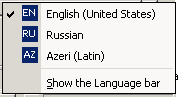 ))Klaviaturada əlifbanı dəyişmək üçünSistemdə saatı dəyişmək üçünPaint proqramını açmaq üçünKompüteri söndürmək üçünKompüteri işə salmaq üçün13. Ekranda görünən məlumatları buferə köçürmək üçün hansı düymədən istifadə edilir?))Print ScreenShiftCaps LockEnterİnsert14.”Esc” düyməsinin vəzifəsi nədən ibarətdir?a)) rejimdən çıxmaq.b) ekranı söndürmək.                 c) qovluqları açmaq.d) faylları açmaq. e). kompüteri söndürmək15. “Back Spase” düyməsinin vəzifəsi nədir? a)) kursordan sol tərəfdəki informasiyanı pozur. b) mətni bölür. c) kursordan sağ tərəfdəki informasiyanı pozur d) mətnin daxil edilməsinə imkn verir e) rejimdən çıxmaq.16. Ekranda görünən məlumatları buferə köçürmək üçün hansı düymədən istifadə edilir?a)Shiftb)Caps Lockc))Print Screend)Entere) heç biri düz deyil17.  “Enter” düyməsinin vəzifəsi nədən ibarətdir?a)) daxil etmək.b) ekranı söndürmək.c) qovluqları açmaq.d) faylları açmaq.e) rejimdən çıxmaq18. Prosessor nə üçündür?A)). İnformasiyanı emal etmək və digər qurğuları idarə etmək üçün;B). İnformasiyanı daxil etmək üçün;         C). İnformasiyanı  toplamaq üçün;  D). Proqramları daxil etmək üçün;             E). İnformasiyanı çap etmək üçün. 19. Fərdi kompüterin əsas qurğuları hansılardır?A)) Sistem bloku, monitor, klaviatura;           B). Printer, Disket;C). Monitor, maus, Printer;                            D). Sistem bloku, Skaner;                                                           E). Maus, monitor, klaviatura20. Xarici yaddaş qurğusunda informasiya hansı müddətə yadda saxlanılır?A)) Uzun məddətə- qeyri müəyyən vaxta;B) Yarım il müddətinə :C). 5 il myddətinə;             D). 1 il müddətinə;             E). Kompüterin istismarı müddətinə.21. 3,5 düymlük diskin şərti adı nədir?A) CD-Rom           B). B:             C)).A: ,B          D). D:            E). C:E) heç biri düz deyil22. Sistem blokunda yerləşən, riyazi, məntiqi əməliyyatları yerinə yetirən qurğu hansıdır?A)). Prosessor;       B). Operativ yaddaş;         C). Monitor;        D ) Vinçester;          E). Disket.23. İnformasiyanı uzunmüddətli yadda saxlayan qurğu hansıdır?A)). Vinçester;           B). Printer;           C). Monitor;          D). Operativ yaddaş;        E). Skaner.24. Klaviatura nə üçündür?A)). İnformasiyanı daxil etmək üçün;                   B). İnformasiyanı emal etmək üçün;   C). İnformasiyanı yadda saxlamaq üçünD). İnformasiyanı çap etmək üçün;   E).  Kalkulyatoru əvəz edir.2.İnformasiya, onun kəmiyyət və keyfiyyət xarakteristikası1. İnformasiya nədir?A))  obyekt və hadisələr haqqında əldə edilmiş məlumat, bilik, verilənB) obyektin ölçüsü, verilənC)  hadisə haqqında məlumat D) xəbər, obyektin xassələriE)  obyektin yeri və bilik2. İnformasiyanın tədqiqat aspektləri:A)) semantik, sintaksis, praqmatik;B)  semantik, morfoloji, fonetik;C)  sintaksis, qrammatik, fonetik;D)  fonetik, praqmatik, semantikE)  praqmatik, qrammatik, semantik3. İnsan informasiyanı ən çox necə alır?A)) hiss orqanları və elmi biliklər əsasındaB) eşitməklə;C) görməklə;D) oxumaqla;E) hiss etməklə.4. İnformasiyanın əsas xassələri?A)) doğruluq, aktuallıq,obyektivlik , yararlılıq, tamlıq, adekvatlıqB) doğruluq, tamlıq , konqretlik, yararlılıq;C) aktuallıq, doğruluq, ilkinlik, sonluluq, dövrülük;D) obyektivlik, subyektivlik, ikilik;E) ikilik, səkkizlik, onluq, onaltılıq5. İnformasiyanın strukturunu nə müəyyən edir?A)) informasiyanin tərkib vahidlərinin qarsiliqli əlaqəsi; B) kodlaşdırmanın səviyyəsi;C) bayt, kilobayt, meqobayt, qiqabayt;D) informasiyanin dəyişmə sərhədi;E) informasiyanin uzunluğu.6. İnformasiyanın qeyd edilməsi üsul və vasitələri:A)) mətn-simvol, qrafika, səs, rəqəm;B) kodlaşdırma və modulyasiya;C) mətn-simvol, qrafika, say sistemi;D) rəqəm, hərf, söz, elanE) mətn- simvol, hərf, işarə7. Kitabın səhifəsində 32 sətr və hər sətirdə 64 simvol vardır. 320 k baytlıq faylda bu kitabın neçə səhifəsini yerləşdirmək olar?A)) 160 B) 320C) 640  D) 546E) 188. İnformasiyanın təsvir formaları hansılardır?A))  yazılı və şifahi; B) mətn-simvol;C) qrafiki, səs, simvol;D) qeydiyyatı və yazılı olması; E) ilkin və törəmə.9. Arif informatikadan  “50” bal yığdı. cümləsi neçə baytdır?A)) 35B) 31C) 33 D) 30E) 510. Arif informatikadan  “50” bal yığdı cümləsi neçə maşın sözüdür?A)) 17B) 35C) 5D) 31E) 2811. Informasiyanı ölçmək üçün ən minimal informasiya vahidi?A)) BitB) BaytC) KbaytD) MbaytE) Gbayt12. 240 bayta bərabər olan məlumatın miqdar vahidi hansıdır?A)) 1 TbaytB) 1 QbaytC) 1 KbaytD) 1 MbaytE) Heç biri13. İnformatikada informasiyanın hansı növləri var?A)) Analoq və rəqəmB) Obyektiv və subyektivC) Doğru və yalanD) Etibarlı və həqiqiE) Tam və natamam14  Bit nədir?A)) İnformasiyanın ən kiçik ölçü vahidiB) İnformasiyanın saxnalılması vahidiC) İnformasiyanın ötürülməsi vahidiD) İnformasiyanın müqayisə vahidiE) Hesablama üçün istifadə edilən vahid15  1 bayt ilə neçə simvolu kodlaşdırmaq mümkündür?A)) 256B) 128C) 65536D) 255E) 5123.   Kompüterin texniki əsası1. Müasir komputerlərin əsas arxitekturası kim tərəfindən verilib? A)) Con -Fon NeymanB) PaskalC) ŞennonD) LeybnisE) Ada Avqusta 2. Con -Fon Neymana görə EHM-in tərkibinə daxil olmayan qurğuA)) Kommunikasiya qurğusuB) hesab –məntiq qurğusuC) Xarici yaddaş qurğusuD) İdarəedici qurğusuE) Operativ qurğusu	3.  EHM nədir ?A)) informasiya proseslərini avtomatlaşdıran elektron qurğuB) informasiyanı ötürən və saxlayan qurğuC) informasiyanı daxil edən və saxlayan qurğuD)  elektrik qurğuE) informasiyanı çevirən qurğu4.   EHM-lərin  nəsilləri necə müəyyən olunur?A)) Element bazası, yaddaş həcmi və sürəti ilə;B)  Operativ yaddaşının tutumu (həcmi) ilə;C) EHM yaradılarkən tətbiq olunan arxitektura ilə;D) EHM-in yerinə yetirə bildiyi əmrlərin sayı ilə;E) yaradılma tarixi və yaddaş həcminə görə5.  Birinci nəsil EHM-lər və onların element bazası ?A))  elektron lampalı;B) interqral sxemli;C) yarımkeçirici - tranzistorluD) böyük inteqral sxemli;E) böyük inteqral sxemli və lampalı.6.  İkinci nəsil EHM-lər və onların element bazası?A)) yarımkeçirici - tranzistorlu;B) inteqral sxemli;C) elektron lampalı ;D) böyük inteqral sxemli; E)  fotonlar7. Dördüncü nəsil EHM-lər və onların element bazası:A))  böyük inteqral sxemlər B) yarımkeçirici tranzistorlarC) inteqral sxemlərD) lampalarE) fotonlar 8. İlk Fərdi kompüterin  yaranma tarixiA)) 1974B) 1975C) 1981D) 1942E) 19469. Fərdi kompüterin  tərkib hissələri(əsas qurğuları) A)) sistem bloku, klaviatura, monitor, manipulyator(mauz);B) sistem bloku, printer, monitor, klaviatura, manipulyator;C) sistem bloku, sistem platası, monitor, printer;D) sistem bloku, monitor, klaviatura, skaner, printer;E) sistem bloku, sistem platası, monitor, printer, manipulyator.10.  Kompüterin sistem blokunun əsas elementləri?A)) sistem platası, adapterlər,cərəyan bloku, vinçester, diskovod;B) printerlər, adapterlər, cərəyan bloku,  diskovod, vinçester;C) ana plata, adapterlər, monitor;D) sistem platası, adapterlər, diskovod, vinçester, diskovod,  klaviatura;E) sistem platası, adapterlər, cərəyan bloku, elastik maqnit diskləri diskovod, skaner.11. Ana (sistem) platanın üzərində kompüterin hansı komponentləri yerləşdirilmişdir?A)) mikroprosessor, operativ yaddaş, mühafizə mikrosxemləri,çipset, magistral (şin), şin nəzarətçiləri, daimi yaddaş qurğusu,slotlar;B)  mikroprosessor, operativ yaddaş mühafizə mikrosxemləri, slotlar;C) mikroprosessor, operativ yaddaş, mühafizə mikrosxemləri, mərkəzi magistral, slotlar.D)  mikroprosessor, operativ yaddaş, mühafizə mikrosxemləri, mərkəzi magistral, şin nəzarətçiləri;E) mikroprosessor, mühafizə mikrosxemləri, magistral (şin), şin nəzarətçiləri, slotlar.12.  Mikroprosessorların əsas parametrləri hansılardır?A)) əmrlər toplusu, mərtəbəlilik, takt tezliyi;B) əmrlər toplusu, vaxt, say sistemi;C) əmrlər toplusu, mərtəbəlilik D) əmrlər toplusu, takt tezliyi, ölçüsü E) mərtəbəlilik, takt tezliyi, vaxt.13.  Takt tezliyi nədir?A)) vahid zamanda yerinə yetirən əməliyyatların sayı;B) əmrlərin sayı;C) operativ yaddaşı ünvanlaşdırmaq üçün istifadə edilən ikilik mərtəbə:D) ikilik mərtəbələrin (bitlərin) sayı;E) iş zamanı görülən işlərin miqdarı;14. Takt tezliyi ölçülür?A)) Meqa hersləB) MeqabaytlaC) PikselləD) Meqa hers/sanE) Bit15.   Keş-yaddaş nədir?A)) Əməli yaddaşa müraciət sürətini artıran və mikroprosesorla uyğunlaşdırılan yaddaşB) operativ yaddaşın bir hissəsi;C) operativ yaddaşdan verilənləri daha sürətlə oxuyan yaddaş;D) Yavaş sürətlə işləyən qurğuların işini operativ yaddaşla əlaqələndirən yaddaş;E) operativ yaddaşa verilənləri daha sürətlə yazan yaddaş16.Kompüterlərə qoşulan periferik qurğuların uyğunluğu və idarəsi üçün təyin olunmuş elektron plata :A)) Şin sistemiB) KontrollerC) SkanerD) StrimerE) Plotter 17.  PLOTTER nədir?A)) müxtəlif sxemlərin kağız üzərində çap edən qurğuB) Hesab məntiq qurğusuC) Daxili yaddaş D) Xarici yaddaşE) SETUP18.  Monitor nə üçündür?A)) İnformasiyanı ekranda təsvir etmək üçün B)  İnformasiyanı emal etmək üçün;C)  İnformasiyanı daxil etmək üçün;  D)  İnformasiyanı çap etmək üçün;E)  İnformasiyanı yadda saxlamaq üçün;             19.  Kompüter nədir?A)) İnformasiyanın çevrilməsini avtomatlaşdıran elektron qurğu   B) Mətn yığmaq üçün qurğuC) Elektron cədvəllərlə işləmək üçün qurğu       D) Hesablama qurğusu                             E) Oyun qurğusu20.  Xarici yaddaş qurğusunda informasiya hansı müddətə yadda saxlanılır?A)) Uzun məddətə- qeyri müəyyən vaxta B) Yarım il müddətinə             C) 5 il müddətinə             D) 1 il müddətinə             E) Kompüterin istismarı müddətin21.  Operativ yaddaşda informasiya hansı say sistemində təsvir olunur?A )) 2-lik     B) 16-lıq     C) 10-luq  D) İxtiyari    E) 8-lik22. Verilənləri əks etdirən qurğu hansıdır?A)) Monitor  B) Disket      C) Klaviatura     D) Vinçester     E) Printer23. Açıq arxitektura prinsipi nədir?A)) Kompüterə əlavə qurğuların qoşula bilməsi və bir modelin digər modelə çevrilə bilməsi   B) Kompüterin uzun müddət şəbəkəyə qoşulmasıC) Kompüterin şəbəkədən açılmasıD) Operativ yaddaşın böyüdülməsi       E) Kompüterin İnternet-ə qoşulması24. Operativ yaddaşın əsas xüsusiyyətiA)) İnformasiyanı müvəqqəti  yadda saxlaya bilir          B) İnformasiyanı uzun müddət yadda saxlaya bilirC) İnformasiyanı digər kompüterlərə ötürməyə xidmət edirD) Onun tutumu sonsuzduE) İnformasiyanı translyasiya edir.25. Printer nə üçündür?A))  İnformasiyanı çap etmək üçünB)   İnformasiyanı təsvir etmək üçün            C).  İnformasiyanı emal etmək üçün         D)   İnformasiyanı yadda saxlamaq üçün   E)   İnformasiyanı daxil etmək üçün26.  İnformasiyanı uzunmüddətli yadda saxlayan qurğu ?A)) Vinçester B)  Printer           C)  Monitor          D)  Operativ yaddaşE)  Skaner.27.  Prosessor nə üçündür?A)) İnformasiyanı emal etmək və digər qurğuları idarə etmək üçünB) İnformasiyanı daxil etmək üçün         C) İnformasiyanı  toplamaq üçün  D) Proqramları daxil etmək üçün             E) İnformasiyanı çap etmək üçün28. Vinçesterin şərti adı nədir?A)) C                      B) CD-ROM           C) A                D) F E) B29.  Operativ yaddaş qurğusunda informasiya hansı müddətə yadda saxlanılır?A)) Kompüterin istismarı müddətindəB) 1 saat           C) 1 sutka           D) Həmişəlik              E) 8 saat30. #1605#01#03#01   Kompüterin sürətini xarakterizə edən göstərici hansıdır?A)) Takt tezliyi             B) Mərtəbəlilik              C) Operativ yaddaşın həcmiD) Klaviatura          E) Prosessor31. BİOS mikrosxemi:A)) enerjidən asılı olmayan daimi yaddaş qurğusudur;B) sistem platasının üzərində belə mikrosxem yoxdur;C) enerjidən asılı daimi yaddaş qurğusudur;D) enerjidən asılı operativ yaddaş qurğusudur;E) yarım daimi yaddaş qurğusudur.32. BİOS mikrosxemində yerləşən proqramın əsas funksiyası:A)) Kompyuterin qurğularını test etməkB) İnformasiya mübadiləsini həyata keçirməkC) Qurğuların əlaqəsini yaratmaqD) Müxtəlif videorejimdə ışləməkE) İnformasiyanı digər qurğulara göndərmək33.  Fərdi kompyuterin funksiyaları:A)) veriləni daxil etmək, yaddaşdakı proqram əsasında onu çevirmək və nəticəni xaric etmək;B) məlumatı, veriləni toplamaq, emal etmək;C) veriləni xaric etmək, onu çevirmək;D) şəbəkəyə qoşulmaq, veb səhifələri açmaq;E) yaddaşdakı veriləni emal etmək.34.  Fərdi  kompyuterin texniki avadanlıqları hansı termin ilə ifadə olunur?A)) SoftwardB) HardwardC) DriversD) AdapterE) HDD35. Fərdi kompüterin qurğularinin tam toplusu: A))  sistem bloku, monitor, klaviatura, mouse, periferiya qurğuları; B)  mikroprosessor, monitor, klaviatura, mouse;C)  əməli yaddaş, mikroprosessor, keş yaddaş; D)  monitor, klaviatura, mouse, printer;E)  monitor, klaviatura, mouse, printer, skayner.36. Riyazi və məntiqi əməliyyatları yerinə yetirən hansı qurğudur?A)) mikroposessor B) əməli yaddaş;C)  daimi yaddaş;D)  sərt disk;E)  şinlər.37. Verilənləri müvəqqəti saxlamaq üçün istifadə olunan yaddas:A)) əməli (operativ) yaddaş B)  daimi yaddaş;C)  kompakt disklər;D) mikrosxemlər dəsti (cipset);E)  modem, fləş.38.  Verilənləri uzun müddət saxlayan yaddaş:A))  daimi yaddaşB)   mikrosxemlər dəsti (cipset)C)  keş yaddaşD)  əməli (operativ) yaddaşE)  modem, disket.39.  Takt tezliyinin  ölçü vahidiA))  MeqahersB)  takt vahidi C)  VattD)  Takt siqnalı E)  Kbayt 40. Kompüter və telefon arasında rəqəmli elektron siqnalını analoq siqnalına və ya əksinə çevirən qurğu?A))  modem; B) server;C)  transformator;D)  prosessor;E)  şlyüz.41. Monitor nə üçündür?A)). İnformasiyanı təsvir etmək üçün;             B). İnformasiyanı emal etmək üçün;C). İnformasiyanı daxil etmək üçün;                   D).  İnformasiyanı çap etmək üçün;E).. İnformasiyanı yadda saxlamaq üçün42. F1, F2,…,F10 klavişləri necə adlanır?A)). Funksional klavişlər.;            B). Xidməti klavişlər;             C). Əlavə klavişlər;D). İdarəetmə klavişlər;             E). Hərf-rəqəm klavişləri43. Fərdi kompyuterin keyfiyyətini xarakterizə edən aşağıdakı göstəricilərdən hansı ən başlıcası hesab olunur?A)) prosessorun vahid zamanda yerinə yetirdiyi əməliyyatların sayı;B) kompyuterin yer elektrik enerjisinin miqdarı;inə yetirə bildiyi əmrlər toplusu;C)  eyni zamanda kompyuterə birləşdirilə bilən daxiletmə qurğularının sayı;D)  kompyuterin istifadə etdiyi elektrik enerjisinin miqdarı;E)  eyni zamanda kompyuterə birləşdirilə bilən çıxış qurğularının sayı.44.  BİOS  harada yerləşir?A))  daimi yaddaşda B)  xarici yaddaşda;C)  yarımdaimi yaddaşda; D)  operativ yaddaşda; E) diskdə;45.  Qrafiki rejimdə Super VGA-nin digər monitorlardan fərqləndirən əsas xüsüsuiyyətlər A))ekranda yerləşən nöqtələrin sayı və ölçüsüB) ekranın ölçüsüC) nöqtənin ölçüsüD) video yaddaşla təmin edilməsiE) imformasiya mübadiləsinin sürətlənməsi 46. Təsvirin formalaşdirilması prinsipinə görə monitorlar A)) elekron-şua borulu, mayekristal, plazmaB) maye-kristal və plazmaC) nazik ekranlı və monoxrom D) elektron-şua borulu və nazik ekranliE) elektron şua və ZCD 47. Funksional baxımdan yaddaş qurğusunun növləri A)) daxili və xarici B) sabit yaddaş və SETUPC) operativ yaddaş və HDDD) ROM, PROM, EROM E) əməli yaddaş qurğusu və BİOS48.  Mikroprosesorun işləmə sürətini artırmağa imkan verən yaddaş hansıdır?A)) keş yaddaşB) BIOSC) RAM  D) ROM E) FLƏŞ49. Komputerə qoşulan periferik qurğuların  uyğunluğu və idarəsi  üçün təyin olunmuş elektron plata hansıdır A)) Şin B) KontrollerC) Strimer D) PlotterE) Adapter 51. Hansı model Pentiumdur?A)) İntel – 80586         B). İntel – 80486          C). İntel – 8086         D). İntel – 80286     E). İntel – 80386   52. Printer nə üçündür?A)). İnformasiyanı çap etmək üçün;;            B). İnformasiyanı təsvir etmək üçün C). İnformasiyanı emal etmək üçün;             D). İnformasiyanı yadda saxlamaq üçün;   E). İnformasiyanı daxil etmək üçün.53.  Prosessor hansı göstəricilərlə xarakterizə olunur?A)). Takt tezliyi, mərtəbəlilik, tipi;        B). Fiziki ölçüləri;              C). Sürəti, quruluşu, tipi;D). Quruluşu, sürəti;                   E). İstehsal tarixi54.  Mikroprosesorun xarici qurğular ilə informasiya mübadiləsini həyata keçirən yuva?A)) PortlarB) ŞinlərC) KontrollerD) AdapterE) Drayver55.   Printerin çap etmə sıxlığının ölçü vahidi?A)) 1 düyümə düşən nöqtələrin sayı(dpi)B)  1 saniyədəçap edilən simvollar C)  1 san ərzində vərəqlərin sayıD)  taktların sayıE)  tezlik56.  Skanerin funksiyası?A)) İnformasiyanın surətini çıxarıb kompyuterə daxil etməkB) İnformasiyanı çapa verməkC) İnformasiyanı digər qurğulara ötürməkD) İnformasiyanı çoxaltmaqE) İnformasiyanı uzun müddət yadda saxlamaq57.  Kompyuterin iş seansına başlaması zamanı test proqramı harada yerləşir?A)) ROMB) RAMC) HDDD) KEŞE) FDD58. Operativ yaddaş qurğusunda informasiya hansı müddətə yadda saxlanılır?A)). Kompüterin istismarı müddətində;B). 1 saat;           C). 1 sutka;                   D). Həmişəlik;             E). 8 saat.59.  3,5 düymlük disklərin həcmi nə qədərdir?A)). 1,44 MB;           B). 640 MB;          C). 320 MB;           D). 1,2 MB;          E). 360 MB. 4. KOMPYÜTERİN HESABİ VƏ MƏNTİQİ ƏSASLARI1.  8-lik say sistemində axırıncı rəqəm hansıdır?A)) 7B) 8C) 6D) heç biriE) 92. 16-lıq say sistemində neçə rəqəm var?A)) 10B) 15C) 16D) 9E) heç biri3.  Say sisteminin əsası dedikdə nə başa düşülür?A)) Say sestemində olan simvolların ( rəqəmərin sayı)B) Kompüterlərin texniki qurğulaın işləmə prinsipiC) Fərdi kompüterlərin iş prinsipiD) Say sisteminin müxtəlifliyiE) Məntiqi hesab əməllərinin aparılması 4.  Say sistemlərinin hansı növlərinin mövcüddur?A)) Mövgülü və mövgesiz B) 2-lik, 8-lik, 16-lıqC) 2-lik və 10-luqD) Rum rəqəmləri və 10-luqE) 2-lik, 8-lik, 10-luq, 16-lıq5 . 777- hansı say sisteminin ən böyük ədədidir?A)) 8-likB) 16-lıqC) mövqeliD) 2-likE) 10-luq6. Kompüterin hesabi əsasını nə təşkil edir?A))  2-lik say sistemində cəmləmə;B) 2-lik say sistemində hesab əməlləri;C)  2-lik, 8-lik və 16 –lıq say sistemlərində hesab əməlləri ;D) 2-lik, 8-lik. 10-luq və 16-lıq say sistemlərində hesab əməlləri ;E) 2-lik say sistemində kodlaşdırma.7. İnformasiya ikilik say sisteminə və əksinə necə çevrilir?A)) Avtomatik olaraq             B). Xüsusi lüğətlər vasitəsiləC) Disklər vasitəsilə         D) Monitor tərəfindən         E) İstifadəçi tərəfindən8.  Kompüter nə üçün 2-lik say sistemi ilə işləyir:a))  çünki yalnız iki vəziyyətdə ola bilən fiziki elementlərdən qurulmuşdur.b)  çünki 2-lik say sistemində hesablamaq asandır;c)  çünki 2-likdən 8-liyə və 16-lığa keçmək asandır;d) çünki yalnız iki vəziyyətdə ola bilən məntiqi elementlərdn qurulmuşdur.e) çünki yalnız 2-lik say sistemi ilə  işləmək mümkündür; 48. 9.9. Kompüter nədir?A)). İnformasiyanı emal edən hesablayıcı elektron qurğu;           B). Mətn yığmaq üçün qurğu;C). Elektron cədvəllərlə işləmək üçün qurğu;         D). Hesablama qurğusu;                            E). Oyun qurğusu.10. Bir bayt neçə bitdir?A)) 8          B). 32           C).16           D).2            E).411. İnformasiya ikilik say sisteminə və əksinə necə çevrilir?A)) Avtomatik olaraq;             . B). Xüsusi lüğətlər vasitəsilə;C). Disklər vasitəsilə;         D). Monitor tərəfindən;         E). İstifadəçi tərəfindən.12. Bir Kilobayt neçə baytdır?A)). 1024B). 1000           C)) 32             .             D). 2048             E). 6413. Operativ yaddaşda informasiya hansı say sistemində təsvir olunur?A)) 2-lik         B) 16-lıq         C). 10-luq         D). İxtiyari            E). 8-lik5.Alqoritmləşdirmənin əsasları və proqramlaşdırma1. “Alqoritm” sözü ilk dəfə kim tərəfindən işlənilib? A)) Əl-XarəzmB) PaskalC) Şennon D) Pifaqor E) Ömər Xəyyam2. Alqoritm latın sözü olub ........ deməkdirA)) Qayda-qanunB) HesablamaC) Əməlyatlar ardıcılıqıD) ArdıcıllıqD) Məlumat3. Alqoritm nədir?A)) Verilən məsələnin həlli üçün yerin yetirilən əməliyyatların ardıcıllığıdırB) Verilən məsələrin həlli üçün onun həll edilməsi qaydasının tapılmasıdırC) Verilən məsələrin həlli üçün əlverişli variantın tapılmasıdıdırD) Verilən məsələnin həlli üçün optimal həllin tapılmasıdırE)  Verilən məsələnin həlli üçün şərtlərin yoxlanılmasıdır4. Alqoriitmin təsvir vasitələriA)) Təbii danışıq dilində, blok-sxem, alqoritmik dildəB) Blok sxem və alqoritmik dildəC) Alqoritmik dildə və təbii danışıq D) Blok-sxem və təbii dildə E) Blok-sxem, təbii dildə, hesab-məntiq5.      tənliyi alqoritmin hansı növünə aiddir?A)) BudaqlananB) XəttiC) DövrüD) Mürəkkəb dövrE) Sadə dövr6. Göstərilən fraqment hansı növ alqoritmə aiddir?. A)) BudaqlananB) XəttiC) DövrüD) Mürəkkəb dövrE) Sadə dövr7. Bu franqment vasitəsilə  hesablanır?A))) X1 və X2 ədədləri içərisində ən kiçik ədəd tapılırB) A)) X1 və X2 ədədləri arasında ən kiçik ədəd tapılırB) X1 və X2 ədədlərinin qiymətləri hesablanırC) X1 və X2 ədədlərinin cəmi hesablanırD) X1 və X2 ədədlərinin hasili hesablanırE) X1 və X2 ədədləri içərisində ən böyük ədəd tapılır8. hansı alqoritmə aiddir? A)) Mürəkkəb dövr B) XəttiC) DövrüD) BudaqlananE) Sadə dövrA) Alt 9. 9. Bloku nəyi ifadə edir?A)) Alt proqramıB) HesablamanıC) Şərti  D) Alqoritmin sonunuE) Alqoritmin başlanğıcını10. Hansı blok bütün alqoritmlərdə istifadə edilir?A)) Başlanğıc və son blokB) Alt proqramC) ŞərtD) DövrE) Hesablama11.   100 ədəd içərisində ən kiçik ədədin tapılması hansı alqoritmə aiddir?A)) Dövrü B) XəttiC) Mürəkkəb iD) BudaqlananE) Xətti- Budaqlanan12. Dövrü alqoritm bölünür:A)) Sadə və Mürəkkəb dövrB) Xətti və BudaqlananC) Qeyri xətti və XəttiD) Budaqlanan və sadə dövrE) Mürəkkəb dövri və qeyri xətti13. #1605#01#05#02   Bütün alqortmlərdə iki funksiyanı yerinə yetirən blok ?14. Bir-birinin ardınca yerinə yetirilən əməliyyat hansı növ alqoritmə aiddir?A)) Xətti B) Mürəkkəb dövrC) DövrüD) BudaqlananE) Sadə dövr15.  2 Şərtdən asılı olaraq bu və ya digər hesablamanın aparılması hansı növ alqoritmə aiddir?A)) Budaqlanan B) Mürəkkəb dövrC) DövrüD) XəttiE) Sadə dövr16. Eyni bir düsturla dəyişənin müxtəlif qiymətlərində dəfələrlə hesablama aparmaq hansı alqoritmə aiddir:A)) Dövrü B) Mürəkkəb dövrC) BudaqlananD) XəttiE) Sadə dövrA)) Xətti B) Mürəkkəb dövrC) BudaqlananD) DövrüE) Sadə dövrA)) Budaqlanan B) Mürəkkəb dövrC) XəttiD) DövrüE) Sadə dövrA)) Mürəkkəb dövr B) BudaqlananC) XəttiD) DövrüE) Sadə dövr6.Sistem proqram təminatı1. Proqram təminatı nədir?A)) Kompyuterin fəaliyyəti, informasiyanın emalının təşkili və idarə edilməsi üçün istifadə olunan proqramlar kompleksiB) Tətbiqi proqramlar üçün normal mühitin təmin edilməsi üçün istifadə olunan proqramlarC) İnformasiyanın mübadiləsinin həyata keçirilməsi üçün istifadə olunan proqramD) Əməliyyat sisteminin imkanlarını genişləndirən proqramE) Xüsusi nəzarət proqramı2. Proqram təminatı funksiyasına görə bölünür:A)) Sistem proqramları və tətbiqi proqram təminatıB) Problemyönümlü və üsulayönümlü proqramC) Sistem proqram təminatı və texniki xidmət proqramıD) Texniki xidmət proqramı və serviz proqramıE) Test proqramı və tətbiqi proqram təminatı3. Sistem proqram təminatının əsas funksiyası:A) )Kompyuterin işini və informasiyanın emalı prosesini idarə etməkB) İnformasiyanın mübadiləsini həyata keçirməkC) Kompyuterə qoşulan xarici qurğuların parametrlərini təyin etməkD) Kompyuter ilə istifadəçi arasında dialoq yaratmaqE) Müəyyən sinif məsələlərin həllini təşkil etmək 4. Drayver nədir?A)) Yeni qurğuların xidmətini və ya mövcud qurğuların qeyri standart istifadəsini təmin edən proqramB) İnformasiyanın mübadiləsini həyata keçirmək üçün istifadə edən proqramC) Kompyuterə qoşulan xarici qurğuların parametrlərini təyin etmək üçün istifadə edən proqramD) Kompyuter ilə istifadəçi arasında dialoq yaratmaq üçün istifadə edən proqramE) Müəyyən sinif məsələlərin həllini təşkil etmək üçün istifadə edən proqram5. Drayver proqram təminatının hansı növünə aid edilir?A))  Sistem proqram təminatınaB) İxtisaslaşdırılmış proqramlaraC) Tətbiqi proqram təminatınaD) Əməliyyat sistemlərinəE) Xüsusi nəzarət proqramına6. Utilitin funksiyası:A)) Köməkçi, həm də zəruri məqsədlər üçün istifadə olunan proqramB) İnformasiyanın mübadiləsini həyata keçirmək üçün istifadə edən proqramC) Kompyuterə qoşulan xarici qurğuların parametrlərini təyin etmək üçün istifadə edən proqramD) Kompyuter ilə istifadəçi arasında dialoq yaratmaq üçün istifadə edən proqramE) Müəyyən sinif məsələlərin həllini təşkil etmək üçün istifadə edən proqram7. Utilitə daxil deyil:A)) Test proqramıB) Sıxlaşdırma proqramıC) Antivirus proqramıD) Kommunikasiya proqramıE) Kompyuter diaqnostikası proqramı8. Antivirus proqramı hansı növ proqrama aiddir?A)) Serviz proqramınaB) Tətbiqi proqram təminatınaC) Əməliyyat sistemlərinəD) Xüsusi nəzarət proqramınaE) Üsulayönümlü proqrama10. Örtük proqramı nədir?A)) DOS üzərində qurulmuş proqramB) Xüsusi nəzarət proqramıC) Kompyuter diaqnostikası proqramıD) Sıxlaşdırma proqramıE) Norton Utilites 11. Örtük proqramına aiddir?A)) Norton CommanderB) Norton UtilitesC) Mase UtilitesD) WinZipE) WinRar12. Əməliyyat örtüyünün funksiyası?A)) Kompyuterin imkanlarını artırır və qrafiki proqramların yaradılmasını sadələşdirirB) Müəyyən köməkçi məqsədlər üçün istifadə edilirC) Kompyuterin qurğularını test edirD) Kompyuterin proqramlarını idarə edirE) Kompyuterə əlavə qurğuların qoşulmasını təmin edir13. Əməliyyat örtüyünə aiddir:A)) Windows örtükləriB) Norton CommanderC) Mase UtilitesD) WinZipE) WinRar14. Texniki xidmət proqramının vəzifəsi?A)) Kompyuterin düzgün işləməsinə nəzarət etmək və nasazlıqları aşkar etməkB) İstifadəçiyə yeni interfeysin təqdim edilməsi C) İstifadəçiyə əlavə xidmət etmək və ƏS-nin imkanlarını genişləndirməkD) Fayl sisteminə və disklərə xidmətE) Verilənlərin bərpası və arxivləşdirmə15. Texniki xidmət proqramının əsas proqramları:	A)) Test proqramı və xüsusi nəzarət proqramlarıB) Verilənlərin ötürülməsi və arxivləşdirmə proqramıC) Tətbiqi proqram təminatı və antivirus proqramlarıD) xüsusi nəzarət proqramları və Norton CommanderE)  Test proqramı və əməliyyat sistemləri16. Test proqramı əsasən hansı yaddaşda yerləşir?A)) Daimi yaddaş qurğusundaB) Operativ yaddaşdaC) Xarici yaddaş qurğusundaD) Keş yaddaşdaE) heç birində17. Proqram təminatı kompyuter sistemində hansı termin ilə işlədilir?A)) SoftwareB) HardwareC) WysiwygD) Wave-fileE) OLE18. Sistem proqram təminatının tərkib  hissələri?A))Əməliyyat sistemi, proqramlaşdırma sistemi, texniki  proqram, serviz proqramı B) Sixlaşdırma proqramları, tətbiqi proqram təminatı  və əməliyyat sistemləri C) Serviz proqramı, antiviruslar, tətbiqi proqramlarD) İlkin yükləmə bloku, proqramlaşdırma sistemi, tətbiqi proqramlarE) Əmrlər prosessoru, alqoritmik dillər, tətbiqi proqram paketləri.19. (Norton Commander) nədir?A)) MS DOS üzərində yerləşən örtükdür B) Əməliyyat sistemidirC) TranslyatordurD) Mətn prosessorudurE) Tətbiqi  proqram paketidir.20. WinRar proqramının neçə əsas menyusu var?A).6           B). 2             C). 7            D). 4            E). 521. Tətbiqi və standart proqramların siyahısını ekrana çıxarmaq üçün hansı əmr icra olunmalıdır?A)). Pusk – Proqrammı;           B). Pusk – Dokumentı;         C) Pusk – Spravka.;D). Pusk – Poisk;               E). Pusk – Vıpolnit.22. Bunlardan hansılar standart proqramdır?A)). Paint, Calc, CharMap;            B). WordPad, Excel;           C).Power Paint, Access;D). Word, Excel;                E). Outlook, NotePad.23. Promt nə üçün nəzərdə tutulmuş proqramdır?A). Tərcümə işlərini həyata keçirmək üçün;B). Html formatlı faylları adi formata çevirmək üçün;C). ƏS-nin işini tənzimləmək üçün;            D)). Viruslarla mübarizə üçün;             E). Prezentasiyalar yaratmaq üçün.24. Xidməti proqramlar nə üçün istifadə olunur?A)). Qurğular və ƏS-nin iş rejimini tənzimləmək üçün B) ƏS-ni yükləmək üçün;.;C). Kompüteri şəbəkəyə qoşmaq üçün;D). Faylların həcmini sıxmaq üçün;E). Viruslarla mübarizə aparmaq üçün.25. Virus nədir?A)). Kiçik həcmli xüsusi proqram;           B). Standart proqramlardan biri;C). Kompüterlə heç bir əlaqəsi yoxdur;            D). Xəstəlik;              E). Xüsusi qurğu.26. Kompüter qurğularının və ƏS-nin optimal iş rejimini təmin etmək üçün istifadə olunan proqramlar necə adlanır?A)). Xidməti proqramlar;        B). Sistem proqramları;           C). Köməkçi proqramlar;D). Tətbiqi proqramlar;            E). Standart proqramlar.27. İş üsuluna ğörə proqram təminatı hansı koteqoriyalara bölünür?A)) Sistem proqramları, qeyri rezident, rezidentB) Şəbəkə sistemi, əməliyyat sistemiC) Şəbəkə sistemi və rezidentD) Xidməti proqram, qeyri rezident, rezidentE) Əməliyyat sistemi, , rezident28. Proqram təminatının təsnifatı  necə aparılır?A)) Yerinə yetirilməsi funksiyasından asılılığına görə B) Sistem proqram təminatı, tətbiqi proqramlarC) Tətbiqi proqram təminatıD) Proqramlar yığımına görəE) Proqram idarəetmə qurğusuna görə29. Sistem proqram təminatının tərkibi nədən ibarətdir?A)) Əməliyyat və proqramlaşdırma sistemləri, servis və texniki xidmət  proqramlarıB) Proqramlaşdırma  sistemləri, texniki xidmət proqramlarıC) Servis proqramları, əməliyyat sistemləri D) Texniki xidmət proqramları, əməliyyat sistemləriE) Əməliyyat sistemləri, servis proqramları30. Servis proqramlarının tərkibi nələrdən ibarətdir?A) Arxivləşdirmə, utilitlər, məlumatların mühafizəsi B) Örtüklər, məlumatların bərpası, mühafizəsiC) Utilitlər, örtüklər, antivirus vasitələriD) Antivirus vasitələr, arxivləşdirmə, örtüklərE) Örtüklər , utilitlər, istifadəçi interfeysinin təkmilləşdirilməsi31. Proqramlaşdırma sistemlərinin tərkibinə nələr daxildir?A)) Kompilyator, interpretator, AssemblerB) Kompilyator, interpretator, örtüklər C) Assembler, antivirus vasitələri, kompilyatorD) İnterpretator, antivirus vasitələri, örtüklərE) Kompilyator, Assembler, örtüklər     32. Viruslar əsasən hansı məqsədlərlə yaradılır?A)) Kommersiya sirri,özünü təstiq,proqramları qorumaqB) Intiqam, satıs, proqramları qorumaqC) Proqramları pozmaq, satıs, özünü təstiqD) Intiqam,kommersiya, özünü təstiqE) Proqramları pozmaq, kommersiya, özünü təstiq 33. Proqram təminatı nədir?A))Hesablama texnikasının tətbiqi ilə proqramların və sənəd vasitələrinin  məcmusu B) İstifadəçi ilə kompüter arasında əlaqəC) Kompüterin vaçib tərkib hissəsiD) Konkret bir məsələnin həlliE) İstifadəçilərin məsələlərinin həlli, hesablama texnikasının tətbiqi  34. Universal(Ümumi təyinatlı) proqram paketlərinə aiddir:A)) Mətn redaktorları, elektron cədvəllər, verilənlər bazası, inteqrə edilmiş paketlərB)  Mətn redaktorları, elektron cədvəllər, test proqramları, xidməti proqramlarC) Şəbəkə paketləri, elektron cədvəllər, verilənlər bazasıD) Elektron cədvəllər, verilənlər bazası, inteqrə edilmiş paketlər, sistem proqramlarıE) elektron cədvəllər, test proqramları, mətn redaktorları, verilənlər bazası35. Alqoritmik proqramı maşın dilinə çevirən proqram:A)) Translyator B) UtilitC) DrayverD) OperatorE) İdentifikator36. Translyator hansı işi yerinə yetirir?A)) Alqoritmik proqramı maşın dilinə çevirirB) Əmrləri icra edirC) Proqramı yerinə yetirirD) İnterpretasiya edirE) Kodlaşdırır36. İcra olunma ardıcıllığına görə translyator hansı qruplara bölünür?A))Assembler, interpretator, kompilyatorB) Assembler, interpretator, C) Kompilyator və AssemblerD) Assembler, avtokod, makroassemblerE) Avtokod, interpretator, generator37. İnterpretatorun funksiyası:A))Proqramın hər bir operatorunu tərcümə edən kimi icra edirB) Proqram tam tərcümə edildikdən sonra icra edirC) Proqram  tərcümə edildikdən sonra işçi proqrama çevirirD) Proqramı maşın dilinə çevirirE) Aşağı səviyyəli dildən yuxarı səviyyəli dilə tərcümə edir38. Kompilyatorun funksiyası:A)) Proqramı maşın dilinə tam tərcümə etdikdən sonra icra edirB) Proqramın hər bir operatoru tərcümə edilən kimi icra edir C) Proqram  tərcümə edildikdən sonra işçi proqrama çevirirD) Proqramı maşın dilinə çevirirE) Aşağı səviyyəli dildən yuxarı səviyyəli dilə tərcümə edir39. Assemblerin funksiyası:A))  Proqramı aşağı səviyyəli dildən maşın dilinə çevirirB) Proqram tam tərcümə edildikdən sonra icra edirC) Proqramı maşın dilinə çevirirD) Proqram  tərcümə edildikdən sonra işçi proqrama çevirirE) Proqramın hər bir operatoru tərcümə edilən kimi icra edir40. Yerləşmə mühitinə görə.......... virusları mövcuddurA)) Fayl, yükləmə, şəbəkəB) Fayl, yükləmə, qorxuluC) Rezident, qeyri rezidentD) Lokal , şəbəkəE) Rezident, yükləmə, şəbəkə41. Serviz proqramların funksiyası:A)) İstifadəçiyə əlavə xidmətlər göstərmək və əməliyyat sisteminin imkanlarını genişləndirməkB) Kompyuterin düzgün işləməsinə nəzarət etmək və nasazlıqları aradan qaldırmaqC) Proqramları yükləmək və onun yerinə yetirilməsinə nəzarət etməkD) İstifadəçinin proqram paketinə xidmət və onların yerinə yetirilməsinə nəzarətE) Əməliyyat sisteminin imkanlarını genişləndirmək42. Serviz proqramlarına aiddir:A)) Örtüklər, utilitlər, antivirus vasitələriB) Antivirus vasitələri, xüsusi nəzarət proqramlarıC) Əməliyyat sistemləri, tətbiqi proqram paketləriD) Utilitlər, antivirus vasitələriE) Örtüklər, utilitlər, test proqramı43. Virus nədir?A)) Kiçik həcmli xüsusi yazılmış ziyanverici proqramB) Standart proqramlardan biriC) İnformasiya təhlükəsizliyi proqramıD) İnformasiyanı qoruyan xüsusi proqramE) Virusları neytrallaşdıran proqram44. Virusun məqsədiA)) Kompyuter sisteminə daxil olaraq onlara ziyan vurmaqB) Standart proqramlardan silməkC) İnformasiya təhlükəsizliyini yaratmaqD) İnformasiyanı qorumaq E) Virusları neytrallaşdırmaq45. Antivirus proqramların əsas funksiyası:A)) Virusları tapmaq və onları aradan qaldırmaqB) İnformasiya təhlükəsizliyini həyata keçirməkC) İnformasiyanın qorunmasını həyata keçirmək D) Virusları neytrallaşdıran proqramE) Proqramlarin işini pozmaq46. İlk dəfə virus sözü neçənci ildə işlədilib?A)) 1973B) 1981C) 1975D) 1946E) Heç bir tarix düz deyil47. Fayl virusunun əsas xüsusiyyəti:A)) Faylla daxil olaraq onları korlayırB) Disklərin yükləmə sektorunu zədələyirC) Həm faylları, həm də diskləri zədələyirD) Fayl sistemini sıradan çıxardırE) Şəbəkə sistemini pozur48. Yükləmə virusunun əsas xüsusiyyəti:A)) Disklərin yükləmə sektorunu zədələyirB) Faylları korlayır C) Həm faylları, həm də diskləri zədələyirD) Fayl sistemini sıradan çıxardırE) Şəbəkə sistemini pozur49. Şəbəkə virusunun əsas xüsusiyyəti:A)) Lokal şəbəkəyə və internetə ziyan vuraraq orada fəaliyyət göstərir B) Faylları korlayır C) Həm faylları, həm də diskləri zədələyirD) Fayl sistemini sıradan çıxardırE) Disklərin yükləmə sektorunu zədələyir50. Makrovirus nədir?A)) Makrokomandalar şəklində özünü biruzə verərək kompyuterə ziyan vuran proqram B) Lokal şəbəkəyə və internetə ziyan vuraraq orada fəaliyyət göstərir C) Həm faylları, həm də diskləri zədələyirD) Fayl sistemini sıradan çıxardırE) Disklərin yükləmə sektorunu zədələyir51. Antivirusların hansı növləri var?A)) Dedektorlar, həkim-proqramlar,  müfəttişlər, filtrlər, vaksinlərB) Həkim-proqramlar, müfəttişlər, filtrlər, vaksinlər,arxivlərC) Müfəttişlər, dedektorlar, həkim-proqramlar  D) Filtrlər, örtüklər, filtrlər, vaksinlərE) Vaksinlər, həkim-proqramlar,  müfəttişlər52. Arxivləşdirmə proqramları nə üçün istifadə olunur?A)) Faylları sıxaraq daha kiçik həcmdə surətini çıxararaq onları bir faylda saxlamaq məqsədiləB) Kompyuterin virusa yoluxmasının qarşısını almaq məqsədilə C) Əməliyyat sistemlərinin imkanlarını genişləndirməkD) Kompyuterə əlavə xidmətlərin göstərilməsi məqsədiləE) İnterfeysinin imkanlarını genişləndirmək62. Proqramlaşdırma sistemini əsas məqsədi:A))Yeni proqram vasitələri yaratmaqB)  İnterfeysinin imkanlarını genişləndirməkC)  Əməliyyat sistemlərinin imkanlarını genişləndirməkD) Tətbiqi proqram paketi yaratmaqE) Sistem proqram vasitəsi yaratmaq7. Əməliyyat sistemləri1. Əməliyyat sistemləri yerinə  yetirdiyi funksiyalara görə hansı qruplara ayrılır?A)) Çoxməsələli, şəbəkə, birməsələli B) Biristifadəçili, qlobalC) Şəbəkə, lokal, birməsələliD) Bir məsələli, çoxməsələli, lokalE) Lokal, qlobal, İnternet2. Faylın adı neçə simvoldan ibarət ola bilər?A)). 256       B). 3          C). 32         D).   16        E). 643. 1605#01#07# 01  Bu əmrlərdən hansı Fayl menyusuna aid deyil?A)).  Vırezat;              B). Soxranit; C). Sozdat;        D). Peçat;         E). Otkrıt.4. Faylı kopyalamaq məqsədilə klaviaturada hansı düymələrdən istifadə olunur?a))  [Ctrl+C]b)   [Ctrl+X]c)   Ctrl+V]d)   [Ctrl+Z]5. Faylı açmaq üçün mous-un hansı düyməsindən istifadə oluna bilər?               a)) SolHər ikisiHeç birid) Sağ6. Silinmiş faylları geri qaytarmaq üçün işçi stoldakı hansı obyektə daxil olmaq lazımdır?))       b)      c)     d)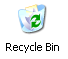 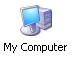 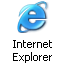 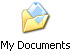 7. Faylın qısa yolunu(Shortcut) sildikdə ...))Sadəcə shortcut silinirFayl silinirFayl və shortcut, hər ikisi silinirHeç biri silinmir8 . zip hansı proqrama məxsus faylın genişlənməsidir?A)).  Arxiv proqramlarına        B). Elektron cədvəllərə;           C). Qrafik redaktora;D) Mətn redaktoruna:;             E). Verilənlər bazasına.9. Əməliyyat sistemi nədir?A)) Kompüterlə istifadəçi arasında dialoq yaradan proqram;B) Tətbiqi proqramlar paketi;     C). İxtiyari proqramlar;                  D). Texniki vasitələr;             E). Heç biri.10. Faylın adındakı ikinci hissə nəyi bildirir?A)). Faylın tipini;               B). Fayla qoyulan ixtiyari adı;          C). Faylın ölçüsünü;D). Heç bir mənası yoxdur;           E). Faylın yaranma tarixini.11. Fayl nədir?A)). İnformasiyanın diskdə tutduğu yer;          B) Qovluq;           C). Disk;D). İcra olunan proqram;               E). Operativ yaddaşda yerləşən informasiya.12. Provodnik proqramında qovluqlar ağacında kiçik kvadrat daxilindəki “+” işarəsi nəyi bildirir?A)). Bu qovluqda digər alt qovluqlar var və onlar göstərilə bilər;B). Bu qovluğu pozmaq olmaz;             C). Bu qovluğu başqaları ilə birləşdirmək olmaz;D). Bu qovluqda sistem faylları yerləşir;           E). Bu qovluq boşdur.13. Faylları idarə edən Moy kompyuter və Provodnik qovluqları nə ilə fərqlənir?A)). Provodnik 2 pəncərəli qovluqdur;B). Provodnik pozulmuş sənədlərlə işləmək üçündür;C). Heç nə ilə fərqlənmir;D). Provodnik yalnız faylları köçürmək üçündür;E). Provodnik yalnız fayllara baxmaq üçündür14. Faylın adı neçə hissədən ibarətdir?A))2            B) 4                C) 5                 D) 3               E) 115. Windows sistemində arxivləşdirmə proqramları:A)) WinZip, WinRar, WinArjB).Arj,  WinRar,.ComC) .Exe, .Com, WinArjD) UnRar, .Exe, PkZipE) WinZip , .Exe,.Zip .Rar16. Kompyüterin fəaliyyətini təşkil və idarə edən proqramlar toplusu necə adlanır?A)) Əməliyyat sistemi B) Şəbəkə sistemləriC) Xidməti proqram sistemləriD) Sistem proqramlarıE) Tətbiqi proqram paketi17. Əməliyyat sistemləri hansılardır?A)) OS/2, UNIX, MS DOS, Windows vistaB) Windows vista, Winanp, MS ExcelC) MS DOS, UNIX,MS AccessD) MS DOS, WindowsXP, MS ExcelE) WORD,Windows NT, OS/218. Eyni zamanda həll olunan məsələlərin sayına görə əməliyyat sistemləri:A)) Bir və çox məsələliB) 2 və 8 məsələliC) Şəbəkə və çox məsələliD) 1, 2 və çox məsələliE) Şəbəkə və bir məsələli19. Eyni zamanda işləyən istifadəçi sayına görə əməliyyat sistemləri:A)) Bir və çox istifadəçiliB) Lokal və şəbəkəC) çox istifadəçili və şəbəkəD) Bir istifadəçili və çoxprosserluE) Lokal və çox istifadəçili20. Əməliyyat sistemlərin yaranma tarixi ardıcıllığıA)) Unix, MS DOS, OC/2, WindowsB) OC/2,MS DOS,  Windows, UnixC) MS DOS, OC/2, Windows, UnixD) OC/2, Windows, Unix, MS DOSE) Unix, OC/2, MS DOS, Windows21. Əməliyyat sisteminin əsas komponentləri:A)) Fayl sistemi, xarici qurğuların drayveri, əmrlər prosessoruB) Əmrlər prosessoru, kataloq, faylC) Xarici qurğuların drayveri, əmrlər interfeysiD) Proqram interfeysi, istifadəçi interfeysi, fayl sistemiE) Fayl sistemi, xarici qurğuların drayveri22. Proqram interfeysi dedikdə nə başa düşülür?A)) Müxtəlif proqramların qarşılıqlı əlaqəsiB) Proqram ilə aparat vasitələri arasında qarşılıqlı əlaqə C) İstifadəçi tərəfindən kompyuter resurslarının idarə olunmasıD) Hesablama sistemlərinin resurslarından  istifdəE) İstifadəçinin kompyuterlə qarşılıqlı əlaqəsi23. İnformasiya resurslarından istifadəsinə görə əməliyyat sistemləri:A)) Lokal və şəbəkəB) birməsələli və çoxməsələliC) biristifadəçi və çoxistifadəçiD) paket və vaxt bölgüsüE) şəbəkə və çoxməsələli24. Əməliyyat sistemlərində serviz vasitələrin təşkili üsulları:A)) Örtüklər, utilit, müstəqil(avtonom) proqramlarB) Örtüklər, antivirus vasitələriC) Müstəqil proqramlar, utilitlərD) Test proqramları, utilitlərE) antivirus vasitələri, nəzarət proqramları25. Səbəkə proqram təminatı:A)) Şəbəkənin resurslarını idarə edirB) Sistem proqram vasitəsi yaradırC) Tətbiqi proqram paketi yaradırD) Yeni proqram vasitələri yaradır E) İnterfeysinin imkanlarını genişləndirir8. Tətbiqi proqram təminatı1. Verilənlər bazasının idarəetmə sistemi:A)) Ümumi təyinatlı tətbiqi proqram paketidirB) İdarəetmənin təşkili üçün istifadə olunan proqram paketidirC) Xüsusi təyinatlı tətbiqi proqram paketidirD) Sistem proqram paketidirE) Əməliyyat sistemidir2. Office proqramları hansı növ proqram paketlərinə aid edilə bilər:A)) Ümumi təyinatlı tətbiqi proqram paketlərinəB) Xidməti proqram paketlərinəC) Əməliyyat sistemlərinəD) Sistem proqramlaraE) İnstrumental proqramlara2. Redaktorun əsas məqsədi:A)) Mətnlərin, qrafiki məlumatların və təsvirlərin yaradılması və dəyişdirilməsiB) Cədvəllərdə hesablamaların aparılmasıC) İstifadəçinin imkanlarını genişləndirməkD) Məlumatlar bazasını yaratmaqE) Təsvirlərin yaradılması və dəyişdirilməsi3. Redaktorun  növləri:A)) Mətn, qrafik, nəşriyyatB) Mətn, qrafik, elektronC) Cədvəl prosessoru, qrafik, nəşriyyatD)  Mətn, şəbəkə, nəşriyyatE) Cədvəl prosessoru qrafik, mətn4. Qrafik redaktorun əsas funksiyası:A)) Müxtəlif formatlı təsvirlər yaratmaq və redaktə etməkB) Cədvəllərlə işləmək və verilənlər üzərində əməliyyat aparmaqC) Sxemlərin daxil edilməsi və çapa verilməsiD) Mətnlərin və sənədlərin hazırlanmasıE) hesablamaların aparılması və çapa verilməsi5. İnteqrasiya edilmiş proqramın ümumi təyinatlı paketdən əsas fərqi?A)) Əlavə modullar kimi, digər komponentlər daxil edilə bilərB) İstifadəçinin imkanlarını genişləndirmək xüsusiyyətiC) Məlumatlar bazasını yaratmaq imkanına malik olmaqD) Təsvirlərin yaradılması və dəyişdirilməsi xüsusiyyətiE) Cədvəllərdə hesablamaların aparılması keyfiyyətinin yüksək olması6. Tətbiqi proqram təminatına daxildir:A)) Tətbiqi proqram paketi, istifadəçinin işçi proqramlarıB) Əməliyyat sistemləri, texniki xidmət proqramlarıC) Universal proqramları, əməliyyat sistemləriD) İstifadəçinin işçi proqramları, əməliyyat sistemləriE) Tətbiqi proqram paketi, texniki xidmət proqramları56. Tətbiqi proqram təminatının başlıca təyinatı:A)) İstifadəçinin konkret məsələsinin işlənib hazırlanması və yerinə yetirilməsiB)  Əməliyyat sistemlərinin imkanlarını genişləndirməkC) Kompyuterə əlavə xidmətlərin göstərilməsiD) İnterfeysinin imkanlarını genişləndirməkE) Servis xidmətlərin göstərilməsi57. Tətbiqi proqram paketi dedikdə nə başa düşülür?A)) Müəyyən sinifə aid olan məsələnin həlli üçün nəzərdə tutulan proqram kompleksiB) Əməliyyat sistemlərinin imkanlarını genişləndirməkC) İnterfeysinin imkanlarını genişləndirməkD) Servis xidmətlərin göstərilməsiE) Kompyuterə əlavə xidmətlərin göstərilməsi58. Metod-yönümlü(istinad) tətbiqi proqram paketlərinə daxildir:A))Riyazi üsullar, riyazi statistika, qrafikaB)Optimallaşdırma, riyazi üsullar,şəbəkə modelləriC) Riyazi statistika, qrafika, şəbəkə D) Şəbəkə modelləri, kütləvi xidmət məsələsi59. Mürəkkəb quruluşlu tətbiqi proqram paketlərinə daxildir:A)) Aparıcı proqram, giriş dilinin prosessoru, proqram modulları, xidmətçi proqramB) Optimallaşdırma, riyazi üsullar,şəbəkə modelləri, riyazi statistikaC) Riyazi statistika, qrafika, şəbəkə, kütləvi xidmət məsələsiD) Şəbəkə modelləri, kütləvi xidmət məsələsi, riyazi üsullarE) Riyazi üsullar, qrafika, sənayi sahələri, kütləvi xidmət məsələsi   9.İqtisadi informasiya və onun işlənməsi                                                        1. İqtisadi informasiya sistemlərinin zamana görə növləri hansılardır?A)) Statik və dinamik sistemlər.B) Statik və determinə olunmuş sistemlərC) Determinə olunmuş və ehtimallı sistemlər.D) Sadə və mürəkkəb sistemlər.E) Dinamik və mürəkkəb sistemlər.2. İqtisadi informasiyanın ən sadə tərkib elementləri hansılardır?A)) Rekvizitlər.B) Bayt, kilobayt.C) Massivlər.D) Xəbərlər.E) İnformasiya axınları.3. İnformasiya texnologiyalarının təkamülünün hansı mərhələləri var?A)) 1960-70, 1970-80, 1980-90, 1990-cı ildən sonrakı dövrB) XIX əsrin II yarısı-XX əsrin I yarısı, XX əsrin II yarısı C) 1970-80, 1980-90, 1990-cı ildən sonrakı dövr D) 1960-70, 1970-80, 1980-90-cı illərE) 1945-55, 1960-80, 1980-2000, 2000-ci ildən sonrakı dövr4. Müasir informasiya sistemlərinin inkişaf modelləri hansılardır?A)) Böyük, orta, kiçik.B) Sadə, mürəkkəb, çox mürəkkəb.C) Statik və dinamik.D) Determinə olunmuş və ehtimallı E) Universal modellər.5. Kompüter şəbəkələrinin hansı növləri var?A)) Lokal, regional, qlobal.B) Monokanal. C) Dairəvi.D) ulduzşəkilli.E) şlüzü vasitəsil.6. İnformasiyanın tədqiq edilmə aspektləri hansılardır?A)) Praqmatik, semantik, sintaktisB) Praqmatik, semantik C) İnformasiya sisteminin aparat və proqram vasitələriD) Analiz və sintezE) İnformasiya sisteminin strukturunun analizi7. İqtisadi informasiyanın təsvir formaları hansılardır?A)) Şifahi və yazılıB) Şifahi və qrafikC) Yazılı və qrafikD) Cədvəl və qrafikE) Cədvəl və rəqəm8.İqtisadi informasiya sistemlərində məlumatların təşkili üsullarının hansı formaları var?A)) Xətti, qeyri-xətti və səhifə.B) Xətti, qeyri-xətti və ardıcıl.C) Ardıcıl, massiv və açar əlamətləri.D) Massiv, pilləli və iyerarxik.E) Açar rekvizitləri, ardıcıl və massiv.9. Açıq sistemlərin qarşılıqlı münasibət modelində (OSİ) şəbəkə funksiyalarının neçə səviyyəsi mövcuddur?A)  5B)  6C)  4D)) 7E)  910. Müraciət metoduna əsasən şəbəkə qurulmasının hansı növləri mövcuddur?             A)) Ethernet, Token kinq, Arcnet    B) Token kinq və Ethernet             S) Ethernet   D) İRQ, Token kinq və Ethernet        E) DNS, İRQ və Ethernet11. İnternet şlyuzu nədir?A)) İnternet şlyuzu – müxtəlif mühitli və arxitekturalı şəbəkələrarasında        əlaqələndirici rolunu oynayan tətbiqi proqram və apparat vasitəsidir.B). İnternet şlyuzu –yeni protokollar təşkil edən proqramdırC) İnternet şlyuzu –apparat vasitəsidirD) İnternet şlyuzu – host -kompüterdir     E) PPP mühitində işləyən internet  internet mühitidir12. İnternetə qoşulma üsulları.A)) Analoq əlaqə-ADSL əlaqə, seans əlaqə  B) Xətlərin  kommunikasiya vasitəsi ilə S) PPP və Slip protokollarıD) İSDN əlaqə forması     E) Xətlərin kommunikasiyası vasiətsilə və İSDN əlaqə.13. Provayder nədir?A)) Şəbəkə xidmətini təşkil edən təşkilatlar B) Aparıcı əsas kompüterdirC) Müştəri-aparıcı  proqramdırD) İnternet əlaqə formasıdır.      E) Şəbəkədir14. FTP protokolunun əsas vəzifəsi nədir?A)) Faylların çox asanlıqla ötürülməsinə imkan verən protokoldur.B) Şəbəkə xəbər ötürmə protokoludur.C) Uzaqda yerləşən terminal protokoldur.D) Poçt xidmət növüdür.E) Fayl mübadiləsinin daha mükəmməl sistemidir. 15. HTML nədir?A)) Avtomatlaşdırılmış mətn redaktorudur.B) Multimedia xidmətidir.C) Hipermətn sənədlərinin yaradılmasına deyilir D) Qəbul edilən məlumatın oxunması  vasitəsidir     E) İnternet xidmətidir10. İnformasiya sistemləri və texnologiyaları1. Süni intellektin tədqiqatı zamanı hansı əsas istiqamətlər mövcuddur?A)) Bionik və proqram praqmatik     B) Proqram-praqmatik     C) Heç biri     D) Labirint axtarış və bionik istiqamət     E)  Bionik istiqamət11.Kompüter şəbəkələrinin arxitekturası1. Server nədir?A)) Şəbəkəyə qoşulmuş kompüter;              B). Böyük imkanlara malik kompüter;C) Xüsusi qurğu;            D). Xidməti proqram;           E). Antivirus2. Qlobal şəbəkələrdə istifadəçilər arasında məsafə nə qədər olmalıdır?A)). 10000-15000 km;           B). 10000 km-ə qədər;              C). 100 km;      D). 1000 km;               E). 50000 km3. Modem nədir?A)) texniki qurğudur B) şəbəkə protokoludurC) internet serveridirD) poçt proqramıdırE) Heç biri düz deyil4. 28800bit/saniyə informasiyanı ötürən modem 2 səhifə mətni (3600 bayt) nə qədər vaxta ötürə bilər?A)) 1 saniyəyə B) 1 saataC) 1 dəqiqəyəD) 1 günəE) Heç biri düz deyil5. Kompüter şəbəkə arxitekturasının müxtəlif səviyyələrinin uyğunluğunu təmin edən proqram nə adlanır?A)) protokolB) ümumi standartC) interfeysD) formatE) Heç biri düz deyil6. Körpü nnədir?A)) iki lokal kompüter şəbəkəsini əlaqələndirən qurğudurB) şəbəkə proqram təminatıdırC) şəbəkəniin işinə nəzarət edən qurğudurD) şəbəkə daxilində istifadə edilən standartlardırE) Heç biri düz deyil7. Şlüzün əsas təyinatı nədir?A)) müxtəlif protokollarla işləyən bir neçə lokal şəbəkəni əlaqələndirməkB) eyni protokollarla işləyən lokal şəbəkələri əlaqələndirməkC) əlaqələndirici proqramların və serverlərin bağlantısını təmin etməkD) lokal şəbəkələrdə verilənlərin saxlanmasını təmin etrməkE) Heç biri düz deyil8. Bunlardan hansı marşrutizator deyil?
A)) paket marşrutizatorB) adaptiv marşrutizatorC) alternativ marşrutizatorD) avtomatik marşrutizatorE) Heç biri düz deyil9. Fayl-server texnologiyasının mahiyyəti nədir?A)) bütün proqramların və verilənlərin şəbəkənin baş mərkəzi kompürelərində mühafizə edilməsiB) proqramlar və verilənlər fayllarının şəbəkə kompüterlərində paylanmasıC) şəbəkədə çap işinin mərkəzləşdirilməsiD) şəbəkədə qeyri-mərkəzləşdirilmiş idarəetməE) Heç biri düz deyil10. Müştəri-server texnologiyasının əsas ideyası nədir?A)) proqramlar və verilənlər resurslarının şəbəkə kompüterində paylanmasıB) bütün proqramların və verilənlərin şəbəkənin mərkəzi kompüterdə mühafizə edilməsiC) verilənlər bazasında bütün fayllarının mərkəzləşdirilmiş təşkiliD) müştərinin serverə və əksinə çevirmək imkanının mümkünsüzlüyüE) Heç biri düz deyil12. Lokal şəbəkələr 1.   Kompüter telekommunikasiyası nə deməkdir?A)) bir neçə kompüterin vahid bir şəbəkədə birləşməsidirB) diskert vasditəsilə informasiyanın bir kompüterdən digərinə keçirilməsidirC) verilənlərin bir kompüterdən digərinə uzaq mıəsafədən ötürülməsidirD) istufadəçilər arasında informasiyanın çəbəkəyə verilməsidirE) Heç biri düz deyil2. Şəbəkə resurslarının təmin edən kompüter necə adlanır?A)) serverB) domenC) işçi stansiyaD) terminalE) Heç biri düz deyil3. İnternetdə istifadəçini təmin edən təşkilat necə asdlanır?A)) provayderB) domenC) hostD) serverE) Heç biri düz deyil4. Burada yüksək səviyyəli domen hansıdır?A)) az B) comC) htmD) anlE) Heç biri düz deyil5. Kommunikasiya edilmiş keyfiyyətli telefon xətti nə qədər informasiya ötürə bilər?A)) 56,6 Kbayt/saniyəB) 100 Kbayt/saniyəC) 1 K bayt/saniyəD) 1 Mbayt/saniyəE) Heç biri düz deyil6. Kompüter şəbəkəsini yaratmaq üçün əsas nəlıərin olması vacibdir?A)) şəbəkə avadanlıqları və şəbəkə proqram təminatıB) əsas və köməkçi aparat vasitələriC) şəbəkə əməliyyat sistemi və tətbiqi proqramlarD) superkompüterlər və fərdi kompüterlərE) Heç biri düz deyil7. Bütün tip kompüter şəbəkələrinin əsas təyinatı nədir?A)) ümumi resurslara birlikdə çıxışı təmin etməkB)  şəbəkə resurslarını mühafizə etməkC) informasiyanı bir kompüterdən digərinə ötürməkD) informasiya təhlükəsizliyini təmin etməkE) Heç biri düz deyil9. Lokal kompüter şəbəkələrindəki kompüterlərin bir-birindən uzaqlığı orta hesabla nə qədər ola bilər?A)) 3 mB) 1kmC) 2 kmD) 100 kmE) Heç biri düz deyil8. LKS topologiyaları iki əsas sinfə bölünür. Aşağıda verilmiş topologiyalardan hansı ardıcıl konfiqurasiyalı topologiya deyil?A)) ümumşinB) zəncirvariC) qar dənələriD) halqavariE) Heç biri düz deyil9. Ethernet texnologiyasında hansı topologiyadan istifadə edilmişdir?A) ümumişinB) iyerarxikC) ağacabənzərD) zəncirvariE) Heç biri düz deyil10. Lokal şəbəkələrdə normal fəaliyyətin təmin olunması üçün istifadə edilən kompüterlərin bir-birilə əlaqələndirilməsinin məntiqi sxemləri hansılardır?A)) Monokanal, dairəvi, ulduzvari və qar dənəciyiB) Monokanal və qar dənəciyi  S) Şin və dairəviD) Monokanal və şin     E) Heç biri11. Lokal şəbəkədə proqram təminatının  hansı xidmət serverlərindən istifadə edilir?A)) Kommunikasiya serveri B) WWW, kommunikasiya serveri , elektron poçt serveriS) Fayl serveri, elektron poçt serveri, çap serveri, kommunikasiya serveri D) Heç biri     E)  FTP, elektron poçt və  WWW12. Lokal kompüter şəbəkəsi nədir?A)) Lokal şəbəkə bir – birinə yaxın məsafədə yerləşən idarə və təşkilatları      əlaqələndirir.  B) Eyni proqram təminatından istifadə edən şəbəkədirC) 2 kompüterin sadə şəkildə bir -birinə qoşularaq aralarında informasiya      mübadiləsi həyata keçirən şəbəkədir D) Eyni avadanlıqlardan  və proqram vasitələrdən istifadə edən şəbəkədirE) Şəbəkələrin şəbəkəsidir 13. Reqional şəbəkələrdə istifadəçilər arasında məsafə nə qədər olmalıdır?A)). 10- 1000 km;         B). 4000-5000 km;          C). 10000 km-ə qədər;D). 10000-15000 km;            E). 10-20 km.14. Mətni sütunlarla yazmaq üçün hansı əmrlər icra olunmalıdır?A)). Format – Kolonki;      B). Format – Abzas;        C). Pravka- Vstavit;D). Vid- Kolontitulı;            E). Format – Spisok.15. Server nədir?A)). Şəbəkəyə qoşulmuş kompüter;   B). Böyük imkanlara malik kompüter;C). Xüsusi qurğu;            D). Xidməti proqram;    E). Antivirus.13.Qlobal şəbəkələr1. Aşağıdakı nişanlardan hansı İnternet Explorer nişanıdır?))           b)                        c)                         d)   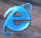 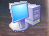 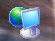 E) Heç biri düz deyil2. Qlobal şəbəkə nədir?A)). Beynəlxalq miqyaslı şəbəkə;          B). Ərazi miqyaslı şəbəkə;C). Məhdud sahəni əhatə edən şəbəkə;         D). Yalnız bir bina daxilində olan şəbəkə;E). Kiçik məsafələrdə olan şəbəkə. 3. İnternetin yaranması hansı ilə aid edilir?A)) 1972 B) 1968C) 1975D)1980E) Heç biri düz deyil4. Elektronpoçt nələri göndərməyə imkan verir?A)) məlumatı və ona əlavə edilmiş faylıB) ancaq faylıC) ancaq xəbəriD) videotəsvirləri5. Hansı protokol İnternetdə baza protokoludur?A)) TCP/İPB) HTMLC) TCPD) HTTPE) Heç biri düz deyil6. Internetin ilk tarixi adı nədir?A)) ARPANET B) NORADC) USENETD) İNTRANETE) Heç biri düz deyil7. İnternetə qoşulmuş kompüterdə nəyin olması vacibdir? A))  İP-unvanınB)  web -serverinC) ev web səhifəsininD) domen adınınE) Heç biri düz deyil8. Elektron poçt ünvanı belədir: user_name @int.qlasnet.azBurada elektron poçtun sahibi kimdir?A)) int_qlasnet.azuser_nameqlasnet.azazE) Heç biri düz deyil9. Bu ünvanlardan hansı ikinci səviyyəli domendir?A)) interweb.spb.az|presentB) www.fizika.azC) www.junior.az|babayevaD) www.junior.az|babayeva|word.htmE) Heç biri düz deyil10. Domen nədir?A)) şəbəkədə istifadəçi kompüterinin ünvan hissəsidirB) informasiyanın ölçü vahididirC) kompüterlər arasında bağlantını təmin edən qurğudurD) kompüterlər arasında rabitəni təmin edən qurğudur11. İnternet hansı tip şəbəkəyə aiddir?A)) qlobal B) korporativC) lokalD) milliE) Heç biri düz deyil12. Fayl arxivlərini mühafizə edən internet serverləri nəyə imkan verir?A)) vacib faylları seçib istifadəçinin kompüterinə keçirməyəB) telekonfranslar keçirməyəC) elektron poçt almağaD) elektron poçt göndərməyəE) Heç biri düz deyil13. İnternetdə birbaşa ünsiyyəti təmin edən proqram hansıdır?A)) İRCB) TCP/İPC) FTP D)İMPE) Heç biri düz deyil14. Elektron poçt proqramı necə adlanır?A)) Outlook ExpressB) İRCC) FTPD) OperaE) Heç biri düz deyil15. OSİ modelində ən aşağı səviyyə hansıdır?A)) fiziki səviyyə (physikal layer)  B) şəbəkə səviyyəsi (netvork layer)     C) seans səviyyəsi (session layer)     D) kanal səviyyəsi  (data link)E) Heç biri düz deyil16. Bunlardan hansı tətbiqi səviyyənin funksiyası deyil?A)) şəbəkəpaketlərindən ibarət olan məlumatB)  faylın ötürülməsi və idarəedilməsiC) tapşırıqların ötürülməsi və emalıD) virtual terminal xidmətiE) Heç biri düz deyil17. PX (İnternet Packet Exchange) məlumat mübadiləsi protokolu OSİ etalon miodelinin hansı səviyyəsini dəstəklətyir?A)) seans səviyyəsini B) şəbəkə səviyyəniC) nəqliyyat səviyyəniD) fiziki səviyyəniE) Heç biri düz deyil18. Verilmiş rəqəm İP-ünvanlarından hansı düzgündür?A)12.2456.12.4B) 225.317.78.175C)) 83.255.116.25 D) 316.28.5.14E) Heç biri düz deyil19. Telnet xidməti nədir?A)) terminal rejimində idarəetmə üsuludurB) istifadəçi kompüter ilə server arasında əlaqədirC) informasiyanın uzaq məsafədən alınması üsuludurD) İnternetin dialoq xidmət vasitəsidirE) Heç biri düz deyil20. Elektron poçtun göndərilməsi üçün hansı proqram istifadə edilir?A)) SMTP (Simple Mail Transler Protocol ) B) POP 3 (Post Office Protocol 3)C) EudoraD) The Bat!21. Əgər elektron poçtla göndərilmiş məktuba cavabı paralel olaraq bir neçə şəxsə də göndərmək istəyiriksə, hansı əmrdən istifadə edilməlidir?A)) ответить всем B) ответитьC) пересылатьD) направитьE) Heç biri düz deyil22. terminal emulyasiyası vasitəsilə kommutasiya edilmi.ş bağlantı (qoşulma) nə deməkdir?A)) istifadəçi kompüterinin provayder kompüterinin terminalına çevrilməsidir B) sutkanın bütün saatlarında internet xidmıətindən istifadə etmək deməkdirC) kommutasiya edilmiş İP-qoşulmadırD) ancaq elektron poçt vasitəsilə işləmə üsuludurE) Heç biri düz deyil23. İnternet Explorer brauzerinin tərkibinə daxil olan proqramlardan biri aşağıda verilmişdir.A)) Messenger B) ArielC) Front Page ExpressD) paint   E) Heç biri düz deyil24. İnternetə hansı üsulla qoşulma informasiyaya müraciəti daha çox imkanlar yaradır?A)) optovolokon kanalla daimi qoşulmaB) kommutasiya edilmiş telefon kanalı ilə qoşulmaC) ayrılmış telefon kanalı ilə qoçulmaD) kommutasiya edilmiş telefon kanalı ilə termınal qoşulmaE) Heç biri düz deyil25. İnternet Exrlorer nə proqramdır?A)) Brauzer.B). Tərcümə;          C). Arxivləşdirmə;       D). Xidməti;       E). Antivirus;     26. İnternet Explorer nədir?A)) HTML formatlı informasiyanı adi formata çevirən proqram B) Arxivləşdirmə proqramı;                            C). Disklərin yoxlanılması üçün olan proqram;D). Antivirus proqram;                E). Diskləri təmizləmək üçün olan proqram.27. Qlobal şəbəkə nədir?A)) Beynəlxalq miqyaslı şəbəkə;                   B). Ərazi miqyaslı şəbəkə;C). Məhdud sahəni əhatə edən şəbəkə;         D). Yalnız bir bina daxilində olan şəbəkə;E). Kiçik məsafələrdə olan şəbəkə.28. İnternet hansı növ şəbəkəyə aiddir?A)). Qlobal;                  B). Lokal   C). Regional;         D). Heç biri;           E). Hamısı eynidir.14.Qrafik interfeysli əməliyyat sistemləri1. Əsas menyudakı Proqrammı bəndi nə üçündür?A)). Fayl və qovluqları axtarmaq üçün;        B). Proqramların siyahısını ekrana çıxarmaq üçün;C). Son istifadə olunmuş sənədlərin siyahısını  ekrana çıxarmaq üçün;D). Sistemin işini dayandırmaq üçün;E). Sistemi tənzimləmək üçün2. Əmrin icrasından imtina edən klaviş hansıdır?A)). Esc;           B). Shift;          C). Alt;             D). Ctrl;          E). CapsLock.3. Bunlardan hansı Əsas menyunun bəndinə aiddir?A)). Spravka;              B). Korzina;           C). Raboçiy stol;D). Moi dokumentı;          E). Panel zadaç.4. Əsas menyudakı Spravka bəndi nə üçündür?A)). Windows ƏS-nin məlumat kitabına daxil olmaq üçün B ).Sistemi sazlamaq üçün;     C). ƏS-nin işini dayandırmaq üçün;          D). Fayl və qovluqları axtarmaq üçün;E).. Sistemi yükləmək üçün;             5. İş masası üzərində mənzərə- şəkli dəyişmək üçün hansı əmrlər ardıcıllığı icra olunmalıdır?A)) Moy kompyuter- Panel upravleniya- Ekran – Fon;B). Pusk- Proqrammı- Standartnıe-Ms Paint;C). Moy kompyuter- Panel upravleniya- Ekran – Polzovateli;D) Konteks menyu-Sozdat- Sozdat yarlık-Faylın adı;E). Moy kompyuter- Panel upravleniya- Ekran – Zastavka.6. Əməliyyat sistemlərinin iş rejimləri hansılardır?a)) paketlə iş, multiproqramlaşdırma, vaxt bölgüsü və real vaxt.b) multiproqramlaşdırma, ardıcıl müraciət, birbaşa müraciət.c) paketlə iş, birbaşa müraciət, paketlə multiproqramlaşdırma və vaxt bölgüsü.d) interpretasiya, translyasiya, kompilyasiya.e) real vaxt, ardıcıl müraciət, birbaşa müraciət.7. Əməliyyat sistemlərinin təyinatı nədən ibarətdir? a)) qurğuların işini idarə etmək və maşınla istifadəçi arasında əlaqəni təmin etmək    b) proqramların növbəli icrasını və vaxt bölgüsünü təmin etmək. c) bir neçə istifadəçinin eyni vaxtda işini təmin etmək. d) axtarış vasitələrinin istifadəçiyə xidmətini təmin etmək. e) kompüterin qurğularını sınaqdan çıxarmaq və tətbiqi proqramları icraya buraxmaq.8   Faylın hansı növləri yoxdur? a))   tətbiqi fayllar  b) proqram faylları. c) sənədlər. d) mətnlər. e.)sistem fayllar.9. vaxt bölgüsü rejiminin əsas xüsusiyyətləri? a))bir neçə istifadəçinin eyni zamanda sistemə müraciət imkanı, bir istifadəçinin minimum vaxtı. b) maşın kodunda olan proqramların icrası, eyni zamanda bir neçə proqramın icrası. c) təsadüfi şəkildə daxil olan siqnallara sistemin reaksiyasını təmin etmək. d) paket fayllarda proqramların növbəli, ardıcıl icrası. e) GÇBS-nı genişləndirən və kəsilmələri işləyən modulların çağırımı.10. Maşın kodunda olan proqramlar hansı əmrlə icraya buraxılır? a)) Faylın adını göstərməklə  b) RM DİR. c) DİR. d) CH DİR. e) TYPE.11.İxtiyari əməliyyat sisteminin əsas komponentləri hansılardır? a)) fayllar sistemi, xarici qurğular drayveri, əmrlər dilinin prosessoru. b) GÇBS, GÇBS-ni genişləndirən modul, əmrlər prosessoru. c) fayllar sistemi, kəsilmələri, işləyən modul, əmrlər. d) interpretator, translyator, kompilyator. e) ilkin yükləmə bloku, əmrlər prosessoru, GÇBS.12.Hər hansı ada malik olan və ixtiyari məlumat saxlayan fiziki yaddaş sahəsi necə adlanır? a))  fayl  b) identifikator. c) kataloq. d) disket. e) vinçester.13. “Tab” düyməsi kursoru neçə mövqe sağa atır? a)) 8. b) 5. c) 3. d) 4. e) 10.14.  Kataloqun əlamətləri hansılardır?a))  bir daşıyıcıda müəyyən əlamətə görə qruplaşdırılan məlumatları saxlayır, ada malik olur, başqa kataloqda qeyd edilə bilər.b) ada malik olur, ixtiyari məlumatı saxlayır və fiziki yaddaş sahəsidir.c) asılı kataloqlar zənciridir, iyerarxik quruluşa malikdir, xarici yaddaş sahəsidir.d) cari daşıyıcının adını göstərir, əməliyyat sisteminin bir moduludur və xarici yaddaş sahəsidir.e) əmrləri daxil olduğu anda maşın dilinə çevirir, kompüterin idarə edilməsinə kömək edir və əmrləri interpretasiya edir.15.  Hansı bəndlərdə bütün əmrlər pəncərə menyusunda mövcuddur? 1) bərpa və daşıma. 2) kiçiltmə, böyütmə və pəncərənin bağlanması. 3) axtarış və ölçünün dəyişdirilməsi. 4) sənədlər, kiçiltmə və böyütmə. a)) 1 və 2; b) 3 və 4; c) 2 və 3; d) 2, 3 və 4; e) 3, 4 və 5.16.Hansı bəndlərdəki bütün əmrlər baş menyuda mövcuddur? 1) kiçiltmə, böyütmə və sənədlər. 2) proqramlar, xüsusiyyətlər və ölçünün dəyişdirilməsi. 3) proqramlar və sənədlər. 4) işin dayandırılması, axtarış və arayış (kömək). 5) RUN. a)) 3, 4 və 5; b) 2, 3 və 4; c) 1, 4 və 5; d) 2, 3, 4 və 5; e) 1, 2, 3, 4 və 5.17.Windous-un obyektləri üzərində əməliyyatların icrası üsulları hansı bəndlərdə verilmişdir? 1) menyu sətrinin əmrlərindən və alətlərindən istifadə etməklə. 2) alətlər paneli düymələrindən istifadə etməklə. 3) ayrılmı obyektlərin kontekst menyusundan istifadə etməklə. 4) klaviatura düymələri ilə. 5) mausun sol və sağ düymələri ilə. a)) 1, 2,4 və 5; b) 1, 3, 4 və 5; c) 1, 2, 3 və 5; d) 1, 2, və 5; e) 1, 2, 3, 4 və 5.18. Əməliyyatlardan hansı cümlənin ayrılmasını təmin edir?a)) Ctrl düyməsini tutub cümlə üzərində mausla qeyd etdikdə.b) Shift düyməsini tutub cümlə üzərində mausla qeyd etdikdə.c) cümlə üzərində mausla ikiqat qeyd etdikdə.d) Alt düyməsini tutub cümlə üzərində mausla qeyd etdikdə.e) cümlə üzərində mausla üçqat qeyd etdikdə.19.Əməliyyatlardan hansı sətrin ayrılmasını təmin edir?a) sətrin solund mausla qeyd etdikdə.b)) sətir üzərində mausla üçqat qeyd etdikdə.c) Ctrl düyməsini tutub sətrin solunda mausla qeyd etdikdə d) sətir üzərində mausla ikiqat qeyd etdikdəe) Ctrl düyməsini tutub cümlə üzərində mausla qeyd etdikdə.20. Kompüter hansı şəkildə məlumatı emal edir?a)) rəqəm formasında. b) mətn formasında. c) cədvəl formasında. d) qrafik formada. e) mətn və qrafik formada.21. Əməliyyat sistemləri yerinə yetirdikləri funksiyalara görə hansı qruplara ayrılırlar?a)) çox məsələli, şəbəkə və bir məsələli.b) bir istifadəçili və qlobal.c) şəbəkə, lokal və bir məsələli. d) bir məsələli, çox məsələli və lokal.        e) lokal, qlobal və İnternet.22. Fayl nədir?a)) məlumatın saxlandığı yer və ya diskin adlandırılmış oblastı.b) daxili yaddaşda yerləşən verilənlər.c) kompüterin sistem proqramı.d) xarici yaddaşda yerləşən verilənlər.e) kompüterin tətbiqi proqramı.23.Bunlardan hansı Windows-un menyusu deyil?a)) proqram menyusu.b) vertikal menyu.c) idarəedici menyu.d) sistem menyusu.e) kontekst asılı menyu.       24.Enter klavişinin funksiyası nədir?       A)) Əmrin təsdiqi.       B) Obyektləri pozmaq;        C) Aşağı və yuxarı registrlərə keçid;       D) Digər klavişlərin funksiyasını dəyişmək;       E)  yuxarı registrlərə keçid;25.Bunlardan hansı Windows-un pəncərəsi deyil? a)) sistem pəncərəsi. b) sənədlər pəncərəsi. c) proqram pəncərəsi. d)  qovluqlar pəncərəsi. e) dialoq pəncərəsi.26. Proqramlar neçə sinfə bölünürlər? a)) 3. b) 1. c) 5. d) 4. e) 2.27. Aşağıdakı tənzimləmələrdən hansı Windows-un tənzimləməsi deyil? a)) cərəyanın tənzimlənməsi. b) sistem tənzimləməri. c) ekranın tənzimləməri. d) düzgün vaxtın qoyulması. e) zamanın göstərilmə formalarının tənzimləməri.28. “Esc” düyməsinin vəzifəsi nədən ibarətdir? a)) rejimdən çıxmaq. b) ekranı söndürmək. c) qovluqları açmaq. d) faylları açmaq. e) kompüteri söndürmək.29. “Caps Look” düyməsinin vəzifəsi nədir?a)) böyük hərflərə keçmək.b) kompüteri söndürmək.c) kiçik hərflərlə yazmaq.d) faylları açmaq.e) rejimdən çıxmaq.30.  “Back Spase” düyməsinin vəzifəsi nədir? a)) kursordan sol tərəfdəki informasiyanı pozur. b) mətni bölür. c) kursordan sağ tərəfdəki informasiyanı pozur d) mətnin daxil edilməsinə imkn verir. e) rejimdən çıxmaq.31. Faylın tam adı neçə hissədən ibarətdirr? a)) 2. b) 3. c) 5. d) 4. e) 1.32. Aşağıdakı obyektlərdən hansı Windows-un obyekti deyil?a)) mous.b) proqram.c) yarlıq.d) qovluq.e) Start düyməsi.33. Aşağıdakılardan hansı DOS-un modulu deyil? a)) xarici qurğular drayveri. b) ilkin yükləmə bloku. c) kəsilmələrin işlənməsi modulu. d) giriş-çıxışın baza sistemi (GÇBS). e) GÇBS-ni genişləndirən modul.34. Faylın adında ən çox neçə simvol ola bilər? a)) 255. b) 11. c) 8. d) 135. e) 356.35. “Enter” düyməsinin vəzifəsi nədən ibarətdir? A)) daxil etmək. B) ekrani söndürmək. C) qovluqlari açmaq. D) fayllari açmaq. E) fayllari silmək 36..   #1605#01#14#01 Kursordan solda yerləşən simvolu hansı klaviş pozur?a)  Delete.b)) Backspace; c) End           d) İnsert; e) Home;        37.Mausun sol və sağ düymələrinin funksiyasını dəyişmək üçün hansı əmrlər ardıcıllığı yerinə yetirilməlidir?A)) Moy kompyuter - Panel upravleniya – Mış - Knopki mışi;B) Moy kompyuter - Panel upravleniya -  Mış - Ukazateli; C) Moy kompyuter - Panel upravleniya – klaviatura - skorost;D) Moy kompyuter - Panel upravleniya – Mış - Obşie.E) Moy kompyuter - Panel upravleniya – Mış – Upravlenie38.  Fayllar hansı qovluqlar vasitəsilə idarə olunur?A)) Moy kompyuter, Provodnik;      B) Korzina;    C) Raboçiy stol;              D) Moi dokumentıE)Proqrammı.39. İcra olunmuş əmri ləğv etmək üçün hansı əmr yerinə yetirilməlidir?A)) Pravka - Otmenit;    B) Vstavka - Zakladka;       C) Pravka -Vırezat;      D) Pravka – VstavitE) Vstavka - Otmenit;40. Provodnik qovluğunun sağ alt pəncərəsində nə yerləşir?A)) Qovluqlar ağacı;    B) Açılmış qovluqdakı sənədlərin adları;          C) Proqramlar;            D) Sənədlər haqqında məlumatE). Sənədlərin xarakteristikası         41. Qovluğun daxilində qovluq yaratmaq mümkündürmü?          A)) Mümkündür          B) Mümkün deyil               C) Bəzi hallarda               D) Heç bir cavab düz deyil               E) hamısı düzdür.42. Fayla olan yolda  D:\azeri \reklam.doc   yazılışı nəyi göstərir?a)) D-faylın yerləşdiyi diski, azeri- yerləşdiyi papkanı, reklam- faylın adını, doc- genişlənməni göstərir;b) D- proqramı, azeri faylı, reklam -papkanı, doc- genişlənməni göstərir;c) D- papkanı, azeri proqramı, reklam- genişlənməni, doc- faylın yerləşdiyi diski;d) Düzgün cavab yoxdur.42. Bu əmrlərdən hansı sənədin sonuna keçməyə imkan verir?A)). Ctrl+ EndB). PageUp    C). End       D). PageDown       E)   Heç biri43.   Hansı əmrə görə mətn sağ və sol tərəflərə düzləndirilir?A). Vıravnyat po sentru;       B)). Vıravnyat po şirine;    C). Format- Spisok;D). Vıravnyat vlevo;             E). Vıravnyat vpravo.44. Obyekti köçürməklə yerini dəyişməyin fərqi nədir?a))Yerini dəyişdikdə obyekt əvvəlki yerində qalmır, köçürüldükdə isə əvvəlki yerində də qalır;       b) Köçürüldükdə obyekt dəyişmir, yerini dəyişdikdə isə dəyişir;             c)  Köçürüldükdə obyekt itir;           d). Yerini dəyişdikdə obyekti bərpa etmək olmur.e) Heç bir fərqi yoxdur45.   Obyekti seçmək üçün bunlardan hansı istifadə olunur:a)) Mausun sol düyməsini vurmaqla;b) NumLock;               c) İki dəfə mausun sol düyməsini sıxmaqla;               d) F8;  .     e) Heç bir fərqi yoxdur44. Cut, Copy, Paste düymələri hansılardır (Üzərini işarələyin)?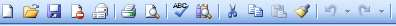 45. Faylı yeni adda yaddaşa yazmaq üçün nə etmək lazımdır? A)) SaveAs  sıxmaq lazımdır B) Open sıxmaq lazımdır;C) Save sıxmaq lazımdır;D) A) New sıxmaq lazımdır;E) Servizə girmək lazımdır46. Orfoqrafik səhvlər hansı xətlə qeyd olunur?a)) qırmızı         b) yaşıl           c) sarı                     d) göyE) Qeyd olunmur47.  Provodnik proqramındakı qovluqlar ağacında kiçik kvadrat daxilindəki “-“ işarəsi nəyi bildirir?A)). Bu qovluqda sistem faylları yerləşdirmək olmaz;B). Bu qovluğu pozmaq olmaz;            C). Bu qovluğu köçürmək olmaz;D). Bu qovluğu digər qovluqlarla birləşdirmək olmaz;E). Qovluqdakı digər alt qovluqlar hazırda göstərilir və onlar gizlədilə bilər.48. Bu əmrlərdən hansı Vstavka menyusuna aiddir?A)) Simvolı, Risunok, Razrıv;             B). Otkrıt, Peçat, Sozdat;        C). Kopirovat, Nayti, Vstavit;       D) Şrift, Abzas, Kolonki;             E). Parametrı, Orfoqrafiya.49. Mausun həssaslığı hansı əmrlər ardıcıllığı ilə tənzimlənir?A)). Moy kompyuter- Panel upravleniya- Mış- Obşie;B). Moy kompyuter- Panel upravleniya- Mış- Knopki mışi;C). Moy kompyuter- Panel upravleniya- Mış- Ukazateli;D). Pusk – Nastroyka – Mış - Çuvstvitelnost;E). Moy kompyuter- Panel upravleniya- Mış- Peremeşenie.50. Bu klavişlərdən hansı bir söz sağa hərəkət etməyə imkan verir?A))Ctrl + ;        B). ;                C). Shift + ;       D).Shift+ ;        E). Shift + 51. Bu əmrlərdən hansı Fayl menyusuna aid deyil?A))Kopirovat;        B). Peçat;          C). Sozdat;           D) Soxranit;           E). Otkrıt.52. Bu klavişlərdən hansı bir söz sola hərəkət etməyə imkan verir?A)). Shift +       B). Shift +             C). Ctrl +                 D).            E). Ctrl +   54.CD diskin şərti adı nədir?A). C:         B). A:          C)). E:          D). B:           E) Vinçester.55.  Hansı klaviş simvollar registrini dəyişmək üçündür?A). Alt          B). İnsert         C)). Shift           D). Ctrl         E). Num Lock56. İş masası üzərində mənzərə - şəkli dəyişmək üçün hansı əmrlər ardıcıllığı icra olunmalıdır?A)). Moy kompyuter- Panel upravleniya- Ekran – Zastavka.B). Pusk- Proqrammı- Standartnıe-Ms Paint;C). Moy kompyuter- Panel upravleniya- Ekran – Polzovateli;D). Moy kompyuter- Panel upravleniya- Ekran – Fon;E). Konteks menyu-Sozdat- Sozdat yarlık-Faylın adı;57. Abzas, cədvəl və şəkilləri haşiyələmək üçün hansı menyudan istifadə etmək lazımdır?A)). Tablisa;       B). Fayl;         C). Vid;           D). Format;           E). Okno.58. Provodnik qovluğunun sol alt pəncərəsində nə yerləşir?A)). Qovluqlar ağacı;      B). Sənədlərin adları;      C). Xüsusi qovluqlar;D). Proqramlar;             E). Sənədlər haqqında məlumat.59. 3,5 düymlük disklərin həcmi nə qədərdir?A)). 1,44 MB;           B). 640 MB;          C). 320 MB;      D). 1,2 MB;             E). 360 MB.60. Provodnik proqramında qovluqlar ağacında kiçik kvadrat daxilindəki «+» işarəsi nəyi bildirir?A)). Bu qovluqda digər alt qovluqlar var və onlar göstərilə bilər;B). Bu qovluğu pozmaq olmaz;             C). Bu qovluğu başqaları ilə birləşdirmək olmaz;D). Bu qovluqda sistem faylları yerləşir;           E). Bu qovluq boşdur.61. Əsas menyudakı Spravka bəndi nə üçündür?A)). Windows ƏS-nin məlumat kitabına daxil olmaq üçün.B).Sistemi sazlamaq üçün;     C). ƏS-nin işini dayandırmaq üçün;   D). Fayl və qovluqları axtarmaq üçün;E). Sistemi yükləmək üçün;               62. Paneldə saat indikatorunu göstərmək üçün hansı əmrlər ardıcıllığı icra olunmalıdır?A)). Moy kompyuter – Panel Upravleniya – Ekran – Pokazat çası;B). Moy kompyuter – Panel Upravleniya – Ekran – Zastavka;C). Pusk – Nastroyka – panel zadaç – Parametrı paneli zadaç- Otobrajat çası;D). Pusk – Nastroyka – Çası;E). Pusk – Nastroyka – panel zadaç – Nastroyka menyu.63. Faylları idarə edən Moy kompyuter və Provodnik qovluqları nə ilə fərqlənir?A)). Provodnik 2 pəncərəli qovluqdur;B). Provodnik pozulmuş sənədlərlə işləmək üçündür;C). Heç nə ilə fərqlənmir;D). Provodnik yalnız faylları köçürmək üçündür;E). Provodnik yalnız fayllara baxmaq üçündür.64. Faylın adındakı ikinci hissə nəyi bildirir?A)). Faylın tipini;       B). Fayla qoyulan ixtiyari adı;          C). Faylın ölçüsünü;    D). Heç bir mənası yoxdur;          E). Faylın yaranma tarixini.15.Mətn redaktorlar1. Çapdan əvvəl mətnə ilkin baxış necə həyata keçirilir?A)) Fayl – Predvaritelnıy prosmotr B) Fayl – Peçat;           C) Format – Stil;          D) Pravka – zamenit;        2. Mc Word proqramında standart paneldə faylın yaddaşa verilməsi  əmrinin nişanını göstərin:       A)) 2            b) 4             C) 3            d) 1          E) Heç biri    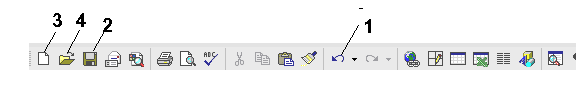 3. MS Word proqramında ekran səhifələrini vərəqləmək üçün klaviaturada hansı düymələrdən istifadə olunur?) Page Up, Page DownCtrl, TabF1, F5İnsert, Num Lock4. McWord proqramı hansı sinif proqramlara aiddir?a)) Tətbiqi;      b) Sistem;    c) Alqoritmik dillər;         d) Heç birinə. 5. Word proqramında mətnin seçilmiş hissəsini kəsmək üçün hansı əmrdən istifadə edilir? A))   b)                   c)            D)      E) Heç biri düz deyil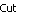 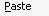 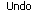 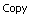 6. MS Word proqramında cədvəl qurmaq üçün baş menyunun hansı əmrindən istifadə olunur?A)) Table;   B) İnsert;    c) Format;   d) View. E) Heç biri düz deyil7. Bu klavişlərdən hansı bir söz sağa hərəkət etməyə imkan verir?A)). Ctrl + ;     B). Ctrl + ;     C). ;      D). Shift + ;       E). Shift + 8.Bu klavişlərdən hansı sətrin sonuna keçməyə imkan verir?A) End         B) Ctrl+              C)           D)        E)) Ctrl+end8. Ms Word cədvəllərində xanalar arasında hansı klavişlə hərəkət edilir?A)) Tab, Shift Tab    B) Ctrl ;     C) Alt;     D) Enter.     E) Heç biri düz deyil9. Spravka  menyusu nə üçündür?A)) Məlumat kitabına daxil olmaq üçün;         B) Formatlaşdırma üçün;C) Sənədin görünüşünü dəyişmək üçün;        D) Cədvəllərlə işləmək üçün;E)Heç biri10. Bu əmrlərdən hansı əvvəlki səhifəyə keçməyə imkan verir?A) PageUp    B) Page Down      C) Ctrl+ Page Down    D)) Ctrl+ PageUpE)Heç biri11. Əlyazma tipli şriftlər digər şriftlərdən nə ilə fərqlənir?A)). Əlyazma xəttini xatırladır;   B). Onlar daha sadə olur;          C). Onlar bəzəkli olur;             D). Bu şriftlərin simvollarının eni eyni olur;E). Onların adlarında adətən Script sözü olur.12. Word  proqramının düzgün yüklənmə üsulu hansı sıradadır? a) Start+ Ms Office;b) Start+Documents+MsOffice+ MsWord; c) Start+Windows Catalog+ MsWord;d)) Start+ Programs+ Ms Office+Microsoft Office Word;E)Heç biri13. 3,5 düymlük diskin şərti adı nədir?A)). A:            B). B:             C). CD-Rom           D). C:        E) Heç biri14. Bu klavişlərdən hansı bir söz sola hərəkət etməyə imkan verir?A)). Ctrl +        B). Shift +      C). Shift +       D).        E). Ctrl +   15. Mətnin sətirləri arasındakı Dvoynoy intervalın ölçüsü nə qədərdir?A)). Şriftin ölçüsünün 2 misli qədər;   B). Şriftin ölçüsünün 1,5 misli qədər;     C). Şriftin ən kiçik ölçüsünə bərabər;      D). Şriftin öz ölçüsünə bərabər;E). Şriftin ölçüsünün 1,2 misli qədər.16. Bu standart proqramlardan hansı şəkil çəkmək üçün nəzərdə tutulub?A). NotePad;    B). Ms Paint Calc;        C). CharMap;        D).WordPad;          E). Heç biri17. F1, F2,…,F10 klavişləri necə adlanır?A)). Funksional klavişlər.       B). Xidməti klavişlər;      C). Əlavə klavişlər;                      D). Hərf-rəqəm klavişləri;          18. ClipArt nədir?A)). Şəkillər, kliplər, səslər;               B). Müxtəlif fiqurlar;             C). Rənglər palitrası;    D). Xüsusi effektlə tərtib olunmuş başlıqlar.19. Bu əmrlərdən hansı növbəti səhifəyə keçməyə imkan verir?A)). Ctrl+ Page Down     B). PageUp    C). Page Down     D).Ctrl+ Page Up20. Konteks menyu hansı menyuya deyilir?A)). Mausun sağ düyməsi ilə açılan;;         B). Pusk düyməsindən açılanC). İş masasında yerləşən;               D). Sərlövhə sətrində yerləşən.20. Qrammatika ilə əlaqədar əmrlər hansı menyu vasitəsilə yerinə yetirilir?A)). Servis;           B). Vid;         C). Vstavka;         D). Pravka.21. Sətirdə abzas necə müəyyənləşdirilir?A). Xətkeşdəki sol yuxarı üçbucağın mövqeyi ilə;B). Abzasın uzunluğuna müvafiq olaraq probel klavişini bir neçə dəfə sıxmaqla;C). Xətkeşdəki sol aşağı üçbucağın mövqeyi ilə;D). Xətkeşdəki sağ tərəfdəki üçbucağın mövqeyi ilə;22. Bu əmrlərdən hansı sənədin sonuna keçməyə imkan verir?A)). Ctrl+ End       B). PageUp           C). End           D). PageDown23. Hansı əmrə görə mətn sağ və sol tərəflərə düzləndirilir?A). Vıravnyat po sentru;         B). Vıravnyat po şirine;         C). Vıravnyat vlevo;               D). Vıravnyat vpravo.24. Hansı klaviş baş hərflər rejimini qeyd etmək üçündür?A)). Caps Lock     B).  Ctrl       C). Alt        D). Shift         E). Num Lock25. Ms Word mətn redaktorunun məlumat kitabına müraciət hansı menyu vasitəsilə həyata keçirilir?A)). Spravka;       B). Tablisa;      C). Okno;           D). Servis;       E). Vid.26. Kursordan aşağı bir sətri seçmək üçün hansı klavişlərdən istifadə olunur?A).       B)).  Ctrl +                   C). Shift +         D). Ctrl +         E). Shift +27. Bu pəncərə elementlərindən hansı yalnız Ms Word mətn redaktoruna aiddir?A)). Sərlövhə sətri;          B). Vəziyyətlər sətri;          C). Xətkeş;D). Alətlər paneli;          E). Fırlanma zolaqları.28. Bütün mətni necə seçmək olar?A)). Ctrl + A;   B). Ctrl + abzasda mausun düyməsini 3 dəfə sıxmaqla;C). Abzasda mausun düyməsini 3 dəfə sıxmaqla;D). Ctrl + cümlə üzərində mausun düyməsini 2 dəfə sıxmaqla;          E). Ctrl + cümlə üzərində mausun düyməsini 2 dəfə sıxmaqla.29. Kursordan sağa  bir söz seçmək vüçün hansı klavişlər sıxılmalıdır?A)). Ctrl+            B). Shift+            C).  Shift+           D).            E). Shift+Ctrl+30. Hansı əmrlər ardıcıllığı ilə səhifə nömrəsi dəyişdirilir?A)). Vid-Razmetka stranisı;            B). Servis- Parametrı- Obşie;          C). Fayl- Parametrı stranisı;D). Format –Şrift;           E). Format- Abzas.31.  Kolontitul nədir?A)). SütunlarB). Xüsusi effektlə yazılmış yazılar;    C). Şəkillər, kliplər, səslər;D). Fiqurların siyahısı;                          E). Mətnin əsas məzmununa dəxli olmayan və hər səhifədə təkrarlanan yazılar;32. Kursorun üzərində yerləşən cari simvolu hansı klaviş pozur?A)). Delete    B). End   C). Backspace     D). İnsert     E). Home33.Fayl menyusundakı Parametrı stranisı bəndi nə üçündür?A)). Səhifələrin ölçülərini tənzimləmək üçün;B). Heç bir dəyişiklik etmədən çap üçün;C). Sənədə çapdan əvvəl baxmaq üçün;D). Yalnız cari səhifəni çap etmək üçün;E).  Sənədin bir neçə nüsxəsini çap etmək üçün.34. Alətlər panelini hansı əmrlərlə ekrana gətirmək və ya ekrandan götürmək olar?A)). Vid – Panel instrumentov;         B). Vstavka- Risunok – Kartinki;C). Servis- Parametrı- Obşie;          D). Vid- Kolontitulı;          E). Fayl- Parametrı – Stranisı.35. Mətn fraqmenti üzərində Kopirovat-Vstavit əmrlərini  icra etdikdə nə baş verir?A)). Mətn öz yerində qalmaqla başqa yerə də qoyulur;B). Mətn başqa mətnlə əvəz olunur;C). Mətnin yerinə başqa fayl qoyulur;      D). Mətnə əlfəc qoyulur;            E). Mətn öz yerindən silinərək başqa yerə qoyulur.36. Mətndə buraxılmış orfoqrafik səhv necə göstərilir?A)). Altından qırmızı xətt çəkilir;   B). Altından düz qalın xətt çəkilir;     C).  Altından yaşıl xətt çəkilir;           D). Həmin sözü proqram qəbul etmir;E). Həmin söz avtomatik pozulur.37.Ms Word-də yaradılmış cədvəlin xanaları üzrə hansı klavişlə hərəkət etmək lazımdır?A)). Tab və ya Shift + Tab;    B). Enter;     C). Shift;    D). Space;      E). Ctrl.38. Kursordan sola bir simvol seçmək üçün hansı klavişlər sıxılmalıdır?A)).  Shift+       B). Shift+           C). Shift+ Ctrl+          D). Shift+ Ctrl+               E).   39. Sənəddə avtofiqurlar çəkmək üçün hansı panel ekranda olmalıdır?A)). Risovanie      B). Tablisı i qranisa;          C). Standartnıe;        D). Formatirovanie;   E). Formı;             40. Əgər mətnin hər iki tərəfi düz xətt boyunca yazılarsa, bu hansı düzləndirmə variantıdır?A). Hamısı ola bilər; B), Sol tərəfə görə düzləndirmə;       C). Mərkəzə görə düzləndirmə;        D). Sözün eninə görə düzləndirmə;  E). Sağ tərəfə görə düzləndirmə.41. Sərlövhə yazmaq üçün istifadə olunan və xüsusi effektlə tərtib olunmuş mətnlər harada yerləşir?A)). Vstavka – Risunok – Obyektı ClipArt;B). Vstavka – Risunok – Obyektı WordArt; C). Vstavka – Nadpis;     D). Vid –Snoska;         E). Format – Fon.42. Ms Word mətn redaktoru hansı artırmalı fayl yaradır?A)).  . doc         B0.  .com         C). .bmp          D). .Txt           E). .xls43. Bu klavişlərdən hansı bir sətir yuxarı hərəkət etməyə imkan verir?A).       B).      C). Page Up        D). Alt+         E)). Ctrl+ 44. Alətlər panelinin siyahısı hansı menyuda yerləşir?A)). Vid;       B). Fayl;       C). Pravka;        D). Servis;       E). Vstavka.45. Bu əmrlərdən hansı Vstavka menyusuna aiddir?A)). Simvolı, Risunok, Razrıv;            B). Otkrıt, Peçat, Sozdat;      C). Kopirovat, Nayti, Vstavit;       D). Şrift, Abzas, Kolonki;           E). Parametrı, Orfoqrafiya.46.Bu əmrlərdən hansı bir ekran yuxarı keçməyə imkan verir?A)). PageUp        B).        C).Page Down       D). Ctrl+ Home      E). Home.47. WordArt nədir?A)). Şəkil, klip, səs və s. kitabxanası;       B). Xüsusi effektlə hazırlanmış mətnlər;C). Mübadilə buferi;           D). Simvollar cədvəli;          E). Adi mətnlər.          48. Mətndə sözlərin altından çəkilən qırmızı xətt nəyi göstərir?A)). Orfoqrafik səhvi;       B). Sözün  quruluşca səhvini;          C). Qrammatik səhvi;        D). Cümlənin quruluşca səhvini;               E). Fonetik səhvi.49.Word proqramında cədvəlin yanaşı xanalarını nə cür birləşdirmək mümkündür?) 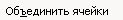 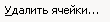 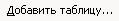 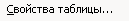                    e)    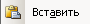 50. Word proqramında cədvəli pozmaq üçün menyu vasitəsilə nə etmək lazımdır?) --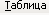 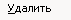 --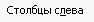 --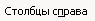 --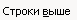 51. Şriftin ən kiçik ölçüsü nə qədərdir?  (MS Word)         a)) 8         b) 10         c) 11         d) 1252.  Mətn redaktorlarında olan bu menyu nə üçün lazımdır?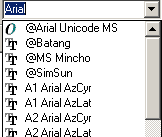 ) Mətnin fontunu dəyişmək üçünSeçilmiş mətnin rəngini dəyişmək üçünMətnin ölçüsünü dəyişmək üçünHeç biri deyil53. Sənəddə olan bütün mətni seçmək üçün klaviaturadan hansı düymələr sıxılmalıdır? ) [Ctrl + A] [Ctrl + C][Ctrl + Z][Ctrl + V]54. Word proqramında cədvəl yaratmaq üçün menyu vasitəsilə nə etmək lazımdır?a)) --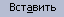 b)--c)--             d)--             e) Heç biri55. MS Word proqramında baş menyunun  kateqoriyasında hansı əmr yoxdur?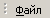 )  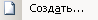 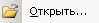 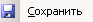 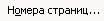 Heç biri56. Sənəd yalnız oxumaq üçün açılıbsa onunla bağlı hansı işi görmək olmaz? (MS Word)) Düzəliş etməkÇapa verməkSənədi həmin faylda yadda saxlamaqSənədi elektron poçtla göndərmək 57. MS Word proqramında baş menyunun  kateqoriyasında hansı əmr yoxdur?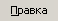 )   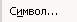 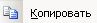 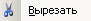 58. Sözün yalnız bir hərfini böyük hərflə yazmaq üçün hansı düymədən istifadə edilir?        ) ShiftCapsLockAltCtrl59. Word proqramında cədvəlin xanalarını bir neçə hissəyə bölmək üçün hası əmrdən istifadə olunur?a)  )  b)     c)                        d)                        e)       Heç biri60. MS Word proqramında baş menyunun  kateqoriyasında hansı əmr yoxdur?a)  )    b)        c)        d)        e)        Heç biri61. Sənəddə olan bütün mətni seçmək üçün klaviaturadan hansı düymələr sıxılmalıdır?a))    [Ctrl + A]b)     [Ctrl + C]c)     [Ctrl + Z]d)     [Ctrl + V]e)     Heç biri62. MS Word proqramında baş menyunun  kateqoriyasında hansı əmr yoxdur?a)  )    b)      c)                  d)       63. Aşağıdakılardan hansı printerə göndərmək işarəsidir?a)        b)       c)       d)   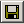 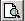 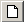 64. Mətn redaktorunda yazıları silmək üçün klaviaturanın hansı düymələrindən istifadə oluna bilər?a))Del və BackSpace ;b)BackSpace;c)Del;d)Enter;e) Heç biri  65.Mətn redaktorunda yazıları yaddaşa vermək üçün hansı düymələrdən istifadə olunur?A))CTRL + S;B)CTRL + A;C)CTRL + V;D)CTRL + F ;66. Word proqramında bir sözü necə seçmək olar?) Üzərində Mouse-un sol düyməsi ilə iki dəfə vurduqdaÜzərində Mouse-un sol düyməsi ilə bir dəfə vurduqdaÜzərində Mouse-un sol düyməsi ilə üç dəfə vurduqdaÜzərində Enter düyməsini vurduqda67. MS Word proqramında  əmrinin vəzifəsi nədir?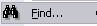 ) Cari sənəddə məlumat axtarmaqInternet-də məlumat axtarmaqDiskdə məlumat axtarmaqHeç bir cavab düz deyil68.  Ms Word proqramında  menyusunda hansı əmr yoxdur?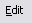 CloseFindPasteUndo69. MS Word proqramında kursordan solda bir simvol pozmaq üçün hansı düymədən istifadə olunur?) DeleteEnter BackSpaceEsc     70.Word proqramında mətni başqa adla yadda saxlamaq üçün hansı əmrdən istifadə olunur?) 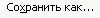 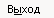 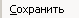 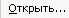 71. Hansı əmr baş menyunun  kateqoriyasına aid deyil?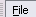 ) FindSaveOpenClose.72.Word proqramında bir sözü necə seçmək olar?a))Üzərində Mouse-un sol düyməsi ilə iki dəfə vurduqdab)Üzərində Mouse-un sol düyməsi ilə bir dəfə vurduqdac)Üzərində Mouse-un sol düyməsi ilə üç dəfə vurduqdad)Üzərində Enter düyməsini vurduqdaE)Heç biri73. İnternetə qoşulmaq üçün aşağıdakı qurğulardan hansı lazım deyil?)  PrinterModemTelefon xəttiMonitor             e) Heç biri74.  Bu proqramlardan hansı mətnlərlə işləmək üçündür?A). Outlook;         B)). Word;         C). Access;          D). Excel;         E). Power Paint.75. Bütün mətni necə seçmək olar?A)). Ctrl + A; B). Ctrl + abzasda mausun düyməsini 3 dəfə sıxmaqla;C). Abzasda mausun düyməsini 3 dəfə sıxmaqla;D). Ctrl + cümlə üzərində mausun düyməsini 2 dəfə sıxmaqla;E). Ctrl + cümlə üzərində mausun düyməsini 2 dəfə sıxmaqla.76. Ms Word cədvəllərindən sətir və sütun necə pozulur?A)) Tablisa – Udalit stroku ( ili stolbes);             B). Tablisa – Skrıt setku;C). Tablisa – Vstavit stroku;         D). Tablisa – Razbit yaçeyki;         E). Tablisa – Avtoformat.77. Bu əmrlərdən hansı sənədin sonuna keçməyə imkan verir?A)). Ctrl+ EndB). PageUp           C). End           D). Home             E). PageDown       78. Mətni sütunlarla yazmaq üçün hansı əmrlər icra olunmalıdır?A)). Format – Kolonki;           B). Format – Abzas;            C). Pravka- Vstavit;D). Vid- Kolontitulı;            E). Format – Spisok79. Bu menyulardan hansı Ms Word proqramına aid deyil?A)). Dannıe;           B). Tablisa;          C). Servis;         D). Vstavka;           E). Format.16. Elektron cədvəllər1.  Ms Excel sistemində xana nə deməkdir?A)) Sətir və sütunun kəsişməsi;B) Proqram;C) Sətir;D) Mətn;                E) Sütun.2. Konteks menyu hansı menyuya deyilir?A)) Mausun sağ düyməsi ilə açılan;B) pusk düyməsindən açılan;                         C) İş masasında yerləşən;D) Sərlövhə sətrində yerləşən;E) Mausun sol düyməsi ilə açılan.3. Ms Excel sistemində mausla bir xana necə seçilir?A))  Xana daxilində mausun düyməsini sıxmaqla;B) xana daxilində mausu hərəkət etdirməklə;C) Sətrin sərlövhəsində mausun düyməsini sıxmaqla;D) Sətir və sütun sərlövhələrinin kəsişməsində yerləşən düyməni sıxmaqla;E) Sütunun sərlövhəsində mausun düyməsini sıxmaqla.4. Ms Excel sistemində bir neçə yanaşı sətir və ya sütun necə seçilir?A) Shift++ klavişi sıxılı saxlayaraq birinci və sonuncu sətir və ya sütunun sərlövhələrində mausun düyməsini sıxmaqla B) Hər bir sətir və ya sütunun sərlövhələrində mausun düyməsini sıxmaqla;C) Shift+Ctrl+mausun düyməsini sıxmaqla;D) Ctrl+Home;E)) Ctrl+klavişi sıxılı saxlayaraq birinci və sonuncu sətir və ya sütunun sərlövhələrində mausun düyməsini sıxmaqla;5. Müxtəlif vərəqlərdə ünvanlaşdırma zamanı hansı simvollardan istifadə olunur?A)) !.                 B) #;C) %;D) =;E) $; 6. Ms Excel-də nisbi ünvan nə deməkdir?A)) Düsturun yerdəyişməsi zamanı dəyişən ünvan;B) Düsturun yerdəyişməsi zamanı dəyişməyən ünvan;C) Sütunun nömrəsi dəyişən;D) Sətrin nömrəsi dəyişən;E) Düstur hesablanan.7. Ms Excel-də cari sətrin birinci xanasına hansı klavişlə keçmək olar?A)) Home;B) Ctrl+Home;C) Scroll Lock+Home;D) Scroll Lock+End;E) Ctrl+End.8. Ms Excel-də sənədin birinci xanasına keçmək üçün hansı klaviş sıxılmalıdır?A)) Ctrl+Home;B) Scroll Lock+End;C) Ctrl+End;D) Scroll Lock+Home;E) Homeş.9. Ms Excel-də xanalara daxil edilən rəqəmlərin neçə tipi var?A)) 2;B) 1;C) 4;D) 5;        E) 3. 11. Cədvəlin xanalarının eni necə dəyişdirilir?A). Kursoru xana daxilində hərəkət etdirməklə;B)). Mausun kursorunu xananın sərhədində yerləşdirib hərəkət etdirməklə; C). Tablisa –Vıdelit tablisu;           D). Tablisa – Dobavit tablisu;       E). Tablisa –Razbit tablisu.	12. Ms Excel-də ixtiyarı mövqedən A1 xanasına necə keçilir?A)) Ctrl+Home;B) Scroll Lock+End;C) Home;D) Ctrl+End;E) Scroll Lock+Home.13. Bu pəncərə elementlərindən hansı yalnız Ms Excelə məxsusdur?A)) Düstur sətri;B) Vəziyyət sətri;C) sərlövhə sətri;D) Alətlər paneli;E) Menyu sətri.14. Aşağıdakı ifadələrdən hansı Ms excel-də yazılmış düsturdur?A)) =A3*C5;B) 4A+5;C) A2*2-B3;D) A2+D12;E) G15/J25.15. Ms excel-də bu ədədlərdən hansı mənfi ədəd kimi qəbul olunur?A)) (100)B) $200;C) 1,56;D) 50%;E) 2E5.16. Ms Excel-də sonuncu dolu xanaya necə keçilir?A)) Ctrl+EndB) Scroll Lock+Home;C) Scroll Lock+End;D) Ctrl+Home;E) End.17. Ms excel-də hansı sabit mətn tiplidir?A)) “1985”;B) 4523;C) 15%;D) $100;E) 25E3.18. Ms Excel-də sətir necə seçilir?A)) Sətrin sərlövhəsində mausun düyməsini sıxmaqla;B) Sətir və sütun sərlövhələrinin kəsişməsində yerləşən düyməni sıxmaqla;C) Sütunun sərlövhəsində mausun düyməsini sıxmaqla;D) Mausu sətirdə hərəkət etdirməklə;E) Xana daxilində mausun düyməsini sıxmaqla.19. Ms Excel sütun necə seçilir?A)) Sütunun sərlövhəsində mausun düyməsini sıxmaqla; B)  Sətrin sərlövhəsində mausun düyməsini sıxmaqla;C) Mausu sütunda hərəkət etdirməklə;D) Xana daxilində mausun düyməsini sıxmaqla;E) Sətir və sütun sərlövhələrinin kəsişməsində yerləşən düyməni sıxmaqla.20. Ms excel-də yazılmış aşağıdakı düsturlardan hansı məntiqi düsturdur?A)) =A>G;B) D*9;C) B2-C34;D) =J5+D12;E) S-K.21. Ms excel-də yazılmış aşağıdakı düsturlardan hansı hesabi düsturdur?A))=V12+S19;B) (A+G)/D5;C) =L5-8N;D) =R2<F1;E) B*3.22. Ms Excel-də bir neçə qarışıq sətir və ya sütun necə seçilir?A)) Ctrl+klavişi sıxılı saxlayaraq birinci və sonuncu sətir və ya sütunun sərlövhələrində mausun düyməsini sıxmaqla ;B) Shift+Ctrl+mausun düyməsini sıxmaqla;C) Ctrl+Home;D) Shift++ klavişi sıxılı saxlayaraq birinci və sonuncu sətir və ya sütunun sərlövhələrində mausun düyməsini sıxmaqla;E) Hər bir sətir və ya sütunun sərlövhələrində mausun düyməsini sıxmaqla.23. Ms Excel-də ədəd tipli informasiyalarda istifadə olunan E və e simvolları hansı formatı göstərir?A)) Eksionsial;B) Pul;C) Faiz;D) Adi;E) Maliyyə.24. Ms Excel-in əsas pəncərəsi neçə hissədən ibarətdir?A)) 6;B) 5;C) 3;D) 4;E) 7.25.Ms Excel-in əsas iş rejimləri hansılardır?A)) Mətn və rəqəm;B) Düstur;C) Mətn;D) Adi;E) Adi və düstur.26. Ms Excel-də nisbi ünvan nədir?A)) Hesablama prosesində dəyişə bilən ünvan;B) Özündə sabit məlumat saxlayan ünvan;C) Aktiv ünvan;D) Unikal yazıya malik ünvan;E) Rəqəmlərdən ibarət ünvan.27.Ms Excel-də mütləq ünvan nədir?A)) Özündə sabit məlumat saxlayan ünvan;B) Aktiv ünvan;C) Hesablama prosesində dəyişə bilən ünvan;D) Unikal yazıya malik ünvan;E) Rəqəmlərdən ibarət ünvan.28. Elektron cədvəllərin hansı imkanları var?A)) Bunların hamısı;B) Sətir və sütun əlavə etmək;C) Sətir və sütunları pozmaq;D) Cədvəli formatlaşdırmaq;E)  Sətir və sütunların ölçülərini dəyişmək.29. Ms Excel proqramında sənəd necə adlanır?A)) işçi kitab (workbook)                          B) işçi vərəq (worklist)C) işçi sənəd (work document)                  D) işçi səhifə (work page)30. Bir işçi səhifədə neçə sətir və sütun var?A)) işçi səhifənin hər birində 65536 sətir və 256 sütun var;B) işçi səhifənin hər birində 500 sətir və 265 sütun var;C) işçi səhifənin hər birində 645 sətir və 200 sütun var;D) işçi səhifənin hər birində 64 sətir və 20 sütun var;E) Elə bir məhdudiyyət yoxdur.31. Ms Excel proqramında göstərilən $B5 ünvanının tipini göstərin:a) Sütun – mütləq, sətir-nisbi;    b)Sütun - nisbi, sətir – nisbi;c) Sütun - mütləq, sətir - mütləq;   d) Sütun – nisbi, sətir – mütləq;E) sətir - mütləq.32. Şəkildə göstərilən avtocəm funksiyası yerinə yetirildikdən sonra G1 oyuğunda hansı ədəd olacaq? A)) 12;    B) 10;     C) 11;      D) 21;      E) düzgün cavab yoxdur.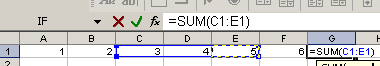 33. Hesablama nəticəsində oyuqda məlumatının səbəbi nədir?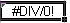 A)) Sıfra bölmə cəhdi;B) Hesablamanın nəticəsi oyuqda yerləşmir;C) Oyuq müdafiə olunur;D) Arqument və funksiyanın mümkün olmayan qiymətləri;E) Oyuqda xüsusi əməliyyat yerinə yetirilir. 34.D25 oyuğunu mütləq ünvan kimi istifadə etmək üçün düzgün yazılış hansı sətirdədir?A)) $D$25;   B) $D25;     C) D$25;     D) #D25;        E) D25.35. C1 oyuğunda hesablamanın nəticəsi nə olacaq?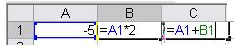 A)) -15;        B) 5;           C) 15;           D) 0;           E) -3.36. Elektron cədvəlində A1:B3 oyuqlar qrupu seçilib. Bu qrupa neçə oyuq daxildir?A)) 6;        B) 13;          C) 2;               D) 5;           E) 4.37.Elektron cədvəlində Pravka/Udalit əmri vasitəsi ilə nəyi silmək mümkün deyil?A)) Vərəqi;            B) Sütunu;                     C) Sətri;D) Oyuqda olan məlumatı;                          E) Oyuqda olan rəqəmi38. Şəkildə göstərilən avtocəm funksiyası yerinə yetirildikdən sonra G1 oyuğunda hansı ədəd olacaq? A)) 11;          B) 21;        C) 10;         D) 7;         E) düzgün cavab yoxdur.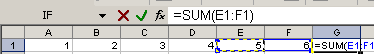 39.  C1 oyuğunda hesabla-manın nəticəsi nə olacaq?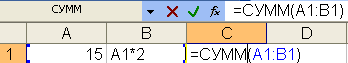            40)) 45;            b) 15;                 c) 25;            d) 30;           E) 55.40. AutoSum (Avtomatik cəmləmə) düyməsi hansıdır?        a))           b)              c)           d)              E) 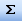 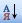 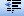 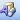 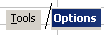 41. Hücrədə iki və daha artıq sətir (sətirdən sətrə keçmək üçün) yerləşdirmək üçün hansı düymələri sıxmaq lazımdır?a)) Alt+ Enter;        b) Enter;     c) Ctrl+ Enter;    d) Shift+ Enter;       E) Alt.42. Ms Word proqramında panelində 6-cı nişanın vəzifəsi nədir?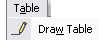 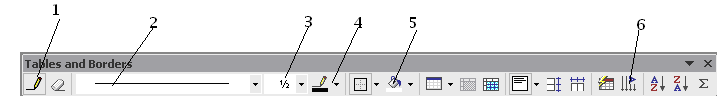 A) Oyuqda yazı istiqamətiB) Xətlərin növləriC) Oyuqların rənglənməsiD) Xətlərin qalınlığıE) yazıların ölçüsü43.  şəkildəki sətrin adı nədir?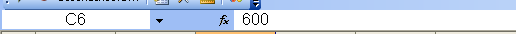 A)) Formul sətriB) Formatlama alətlər paneliC) Vəziyyət sətriD) Standart alətlər paneliE) Başlıq sətri.44. Standart paneldə AvtoSum (Avtomatik Cəmlə) nişanı hansıdır?A)) 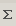            B)             c)           D)          E) belə nişan yoxdur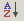 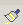 45. Sətir və sütunu seçdikdən sonra seçilmiş sətir və ya sütunu silmək üçün hansı əmrdən istifadə olunur?A)) /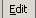 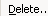 B) /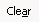 C) /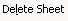 D) Klaviaturada [Delete] düyməsi sıxılır E) 48. D8 oyuğunda D1, D2, D3, D4, D5, D6, D7 oyuqlardakı ədədləri cəmləmək üçün düstur sətrində nə yazmaq lazımdır?a)) =Sum (D1:D7);B) =Average (D1:D7);C) =Sum (D1,D7);D) =Average (D1,D7);C) Sum (D1:D7).49. MS Excel proqramında aşılan sənəddə neçə işçi səhifə var?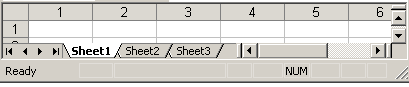         A)) 3;         B) 6;         C) 1;       D) 4;        E) düzgün cavab yoxdur.50. Ms Excel proqramında göstərilən $A6 ünvanının tipini göstərin:a)) Sütun – mütləq, sətir-nisbi;b) Sütun - nisbi, sətir – nisbi;c) Sütun - mütləq, sətir - mütləq;d) Sütun – nisbi, sətir – mütləq;E) Sütun – nisbi.51. A1, A2, A3, A4 oyuqlarına uyğun olaraq 6, 7, 7, 8 ədədləri daxil edilmişdir. =СРЗНАЧ (A1:A4) formulunun qiyməti nə olacaq?             A)) 7;     B) 6;         C) 8;           D) 14;          E) 13.52. Hücrələri (oyuqları) formatlamaq üçün hansı əmr seçilir?a)) “Format” menyusundan “Yaçeyka” əmri;b) “Format” menyusundan “Stroka” əmri;c) “Format” menyusundan “Stolbets” əmri;d) “Format” menyusundan “List” əmri;E) “Format” menyusundan “Stil” əmri53. Rəsmdəki kursorun yerləşdiyi hücrə ünvanını göstərin.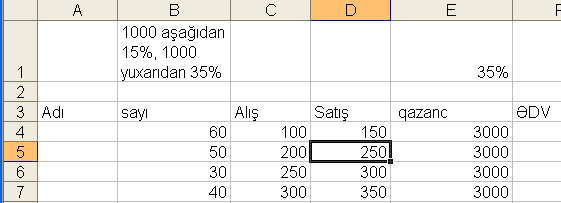 a)) D5;         b) 4D;             c) D4;            d) 5D;         E) DE5.  54. Ədədləri formatlaşdırmaq üçün “Format Cells” dialoq qutusunda hansı bəndi seçmək lazımdır?a)) “Alignment”    b)  “Number”    c) “Font”    d) “Border”      E) Protection55. C7 oyuğunda C1, C2, C3, C4, C5, C6 oyuqlardakı ədədləri cəmləmək üçün düstur sətrində nəyi yazmaq lazımdır?a)) =Sum (C1:C6)B) =Average (C1:C6)C) = (C1:C6)D) =Sum (C1,C6)E) =Average (C1,C6)56. Oyuqları formatlamaq üçün hansı əmrdən istifadə edilir?A)) /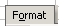 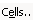 B) /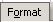 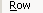 C) /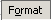 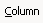 D) /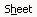 57. D1, D2, D3, D4, D5 hücrələrindəki ədədləri cəmləmək üçün formul sətrində nə yazmaq lazımdır?a)) =SUM(D1:D5)                                    b) =SUM(D1,D5) c) =AVERAGE(D1:D5)                           d) =AVERAGE(D1,D5)E) SUM(D1:D5)58. Excel elektron cədvəlində kursoru ən son sətrə aparmaq üçün klaviaturada hansı düymədən istifadə edilir?A)) [Ctrl+ ↓ ]B) [Ctrl+ ↑]C) [Ctrl+ ← ]D) [Ctrl+  →]E) [Ctrl+End]59. E3 hücrəsinə = D3+A$2 formulu daxil edilmişdir. Bu formulu E4 hücrəsinə sürüşdürdükdən sonra E4 hücrəsində hansı formul daxil ediləcəkdir?a)) = D4+ A$2         b) = E3+ A$3          c) = D3+ A$2        d)  = E4+ B$260. Şəkildəki cədvəldə Yanvar və Fevral aylarında göstərilmiş ədədlərin cəmini hesablamaq üçün hansı funksiya düzgündür? 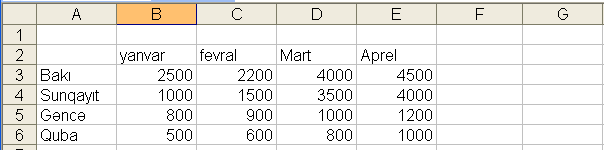  a)) =SUM (B3:B6;C3:C6)                     b) =SUM (B3:B6; C6)   c)  =SUM (B3:C3;B6:C6)                      d) =SUM (B3:B6; C3)  61. şəkildə Bakı şəhəri üzrə 4 ayda satılmış malların cəmini hesablamaq üçün  F3 hücrəsinə hansı formulu yazmaq lazımdır?a)) =SUM (B3:E3)                      b) =SUM (C3:C6)c) =SUM (B3:F3)                        d) =SUM (F3:F6) 62. B1, B2, B3, B4, B10 oyuqlarında ən böyük ədədin tapılması üçün düstur sətrində nə yazmaq lazımdır?a)) =Max(B1:B4;B10)B) =Min(B1:B4;B10)C) =Min(B1:B4)D) =Max(B1:B4)C) =Max (B1:B10)63. Cədvələ sətir əlavə etmək üçün “İnsert” menyusunun hansı kateqoriyasından istifadə etmək lazımdır?a)) “İnsert+Column”           b) “İnsert+Row”        c) “İnsert+Sheet”    d) “İnsert+Name”                C) Ctrl + Column 64. Hesablama nəticəsində oyuqda  ####### yazılarsa, bu nə məna daşıyır?a))  Hesablamanın nəticəsi oyuğa yerləşmir;b) Hesablama düzgün aparılmayıb;c) Sıfra bölmə cəhdi;d) Hesablama düsturunda rəqəm olmayan element var;E) Hesablamanın nəticəsi çox kiçikdir.  65. Ms Word proqramında panelində 2-ci nişanın vəzifəsi nədir?A)) xətlərin növləri;B) xətlərin rəngi;C) oyuqların rənglənməsi;D) xətlərin qalınlığı;   E) Fiqurların çəkilməsi.66. Ms Excel proqramında ədədləri formatlamaq üçün  dialoq pəncərəsində hansı səhifəyə keçmək lazımdır?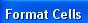 a)) 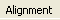 b)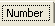 c)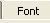 d)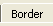 e)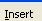 67. Ms Excel proqramında rəsmdəki faylda kursorun yerləşdiyi sətrin nömrəsini göstərin.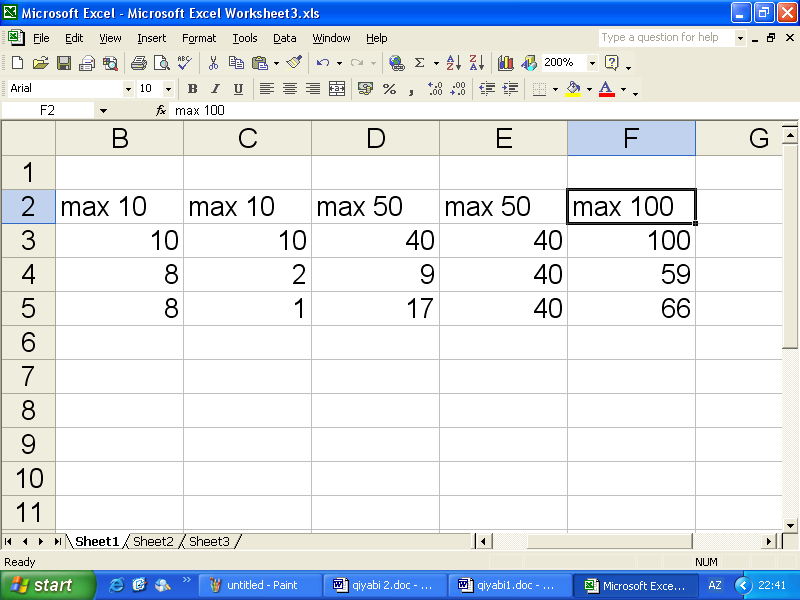 A)) 2B) 3C) 1D) 10E) 568. Elektron cədvəlində Edit/Clear əmri vasitəsi ilə nəyi silmək mümkün deyil?A)) Oyuğun adını;                 B) Sütunu;                   C) Formatı;D) Sətri;                    E) Oyuqdakı yazını.69. Hesablama cədvəlini qrafik (diaqram) şəkildə göstərmək üçün menyusunun hansı əmrini seçmək lazımdır?A)) 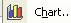 B) 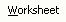 C) 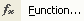 D) 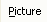 E) 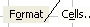 70. Ms Excel proqramında oyuqları formatlamaq üçün hansı əmr seçilir?A)) B) 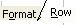 C) 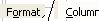 D) 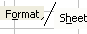 E) 71. rəsmdəki faylda (workbook) neçə səhifə (worksheet) vardır?                  A)) 7;       B) 5;            C) 2;            D) 4;           E) 3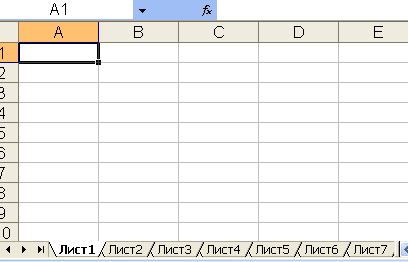 73. Ms Excel proqramında göstərilən vertikal (alt) menyu hansı baş menyunun əmridir?A) ;     B)) ;     C) ;        D) ;             E) .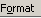 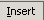 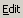 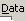 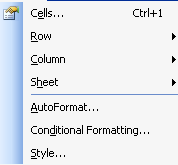 74. Şəkildə göstərilən avtocəm funksiyası yerinə yetirildikdən sonra G1 oyuğunda hansı ədəd olacaq? A)) 10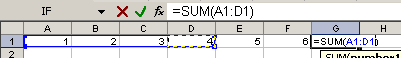 B) 11C) 21D) 8E) düzgün cavab yoxdur75. Seçilmiş sətri və ya sütunu silmək üçün hansı əmr seçilir?A)) “Edit” menyusundan “Delete” əmriB) Klaviaturada “Delete” düyməsi sıxılırC) “Edit” menyusundan “Delete Sheet” əmriD) “Edit” menyusundan “Clear” əmriE) Klaviaturada “Ctrl” düyməsi sıxılır77. Ədədləri formatlaşdırmaq üçün “Format Cells” dialoq qutusunda hansı səhifəyə keçmək lazımdır?a)) “Alignment”               b) “Number”           c) “Font”             d) “Border”78. Hesablama nəticəsində oyuqda  yazılmışdır. Məlumatın yazılmasının  səbəbi nədir?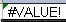 A)) Hesablama düsturunda rəqəm olmayan element varB) Sıfıra bölmə cəhdiC) Oyuq müdafiə olunurD) Hesablamanın nəticəsi oyuqda yerləşmir E) Əlavə əməliyyat aparılmalıdır.  79.   D1 oyuğunda hesablamanın nəticəsi nə olacaq?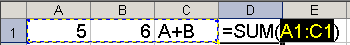 A)) B) 11C) 9D) 1E) 580. Excel-in işçi vərəqəsində olan xanaların sayını göstərin?A)) 16777216;               B) 8786916;                C) 17305206;D) 25375016;                 E) 12876025;81. Excel-də işçi kitabına ad verin.A)) Yadda saxlamaq düyməsindən;B)Açmaq əmrindən C) Orfoqrafiya düyməsindən;D) Yaratmaq düyməsindən;E) İmtina etmək düyməsindən.82. Excel-in avtomatik cəmləmə funksiyasının icrasını müəyyən edən hansı əməliyyat artıqdır?A)) END düyməsini qeyd edirik;B) Cəmin yazılacağı oyuğu qeyd edirik;C) Mausun sol düyməsini sıxıb birinci oyuqdan sonuncu oyuğa çəkməklə onları ayırırıq;D)Alətlər panelindən  düyməsini qeyd edirik;E) ENTER düyməsini qeyd edirik.83. Excel-in avtomatik cəmləmə funksiyasının icrasını müəyyən edən ardıcıllıqda hansı əməliyyat artıqdır?A)) END düyməsini qeyd edirikB)Alətlər panelindən   düyməsini qeyd edirikC)Manipulyatorun sol düyməsini tutub birinci oyuqda sonuncu oyuğa cəkməklə onları ayırırıqD) Cəmin yarılacağı oyuğu aktivləşdiririkE)ENTER düyməsini qeyd edirik84. Ms Excel fayllarının genişlənməsi nədir?A)). Xls        B). Bmp          C). Txt            D).Doc               E).Mdb85. Bu pəncərə elementlərindən hansı yalnız Ms Excelə məxsusdur?A)) Düstur sətri;         B). Vəziyyətlər sətri;          C). Sərlövhə sətri;D) Alətlər paneli         E). Menyu sətri.86. Ms Excel-də xanaya düstur daxil edildikdə onun qarşısında hansı simvol qoyulmalıdır?A))   =       B). %        C). $           D)) E              E). #87. Ms Excel sistemində xana nə deməkdir?A)) Sətir və sütunun kəsişməsi B). Proqram;            C). Sətir;         D;   Mətn;                                E). Sütun.88. Ms Excel-də yazılmış aşağıdakı düsturlardan hansı məntiqi düsturdur?A)). =A>G;           B). D*9;          C). B2-C34;           D). =J5+N7;          E). S-K.89. Ms Excel-də yazılmış aşağıdakı düsturlardan hansı hesabi düsturdur?A)) = V12+S19B). (A+G)/D        C). =L5-8N           D). =R2<F1          E). B*5  90. Ms Excel vərəqlərində neçə sətir olur?A)). 65536           B). 10000       C). 5000         D)   320          E). 4000017. Qrafik redaktorlar1. Kompyüter qrafikası dedikdə nə başa düşülür?A)) Təsvirlərin yaradılması və hazır təsvir üzərində aparılan əməliyyatı həyata keçirən proqram, metod və avadanlıqlardan ibarət xüsusi sahə;B) Təsvirin yaradılmasını və təhlilini hesablama kompleksinə daxil edən xüsusi sahə;C) təhlilini hesablama kompleksinə daxil edən metod və avadanlıqlardan ibarət xüsusi sahə;D) Təsvirin yaradılmasını və avadanlıqlardan ibarət xüsusi sahə;E) Təsvirin yaradılmasının metod və avadanlıqlardan ibarət xüsusi sahə.2. Grafik təsvir necə yaradılır?A)) Xüsusi  proqramlar vasitəsilə və ya periferik qurğuların köməyilə kompyüterə daxil edilib işləməkləB) Əl ilə yaradılır və ya hazır təsviri kompyüterə daxil edilməkləC) Xüsusi  sistem proqramlar vasitəsiləD) Qrafik interfeyslər vasitəsiləE) Video kart və video yaddaş vasitəsilə 3. Faylda təsvir nə formada saxlanılır?A)) Hər bir nöqtənin koordinatları və rəngi haqqında verilənlər şəklində B) Piksellərin toplusu şəklindəC) Formullar şəklindəD) Piksellərin toplusu və Formullar şəklindəE) Ayrı-ayrı təsvir sənədləri şəklində4. Kompyüter qrafikasında təsvirin əsas parametrləri:A)) Fiziki ölçü və qrafik həll (разрешение)B) Qrafik həll (Разрешение) və çap xüsusiyyətiC) Çap Xüsusiyyəti və Fiziki ölçüD) Fiziki ölçü və ölçü vahidiE) Təsvirin xüsusiyyəti5. Ekran təsvirinin əsas elementi necə adlanır?A)) Piksel     B) DüymC) Piktoqram D) Parametr E) Obyekt.6. Bir dpi təsvirin həllində(разрешение) nə deməkdir?A)) Bir dyüm uzunluq vahidinə düşən nöqtələrin sayıB) Monitorun 800x600 piksel rejimində ekran həlliC) Çap zamanı monitorun ekran həlliD) Ekranda bir nöqtənin kodlaşdırılmasıE) Təsvirin ümumi ölçü vahidi 7. Rastr qrafikasının əsas çatışmayan cəhəti hansıdır?A)) Verilənlərin həcmcə böyük olması(böyük yaddaş tələb etməsi) və miqyaslaşdırma effektinin keyfiyyətli olmamasıB) Pikselləşdirmə effektinin olmamasıC) Çap zamanı monitorun ekran həllinin həcmcə böyük olmasıD) Ekranda hər bir nöqtənin kodlaşdırılmasının mümkün olmamasıE) Rastr təsvirinin istifadəsi zamanı verilənlərin həcmcə böyük olmaması10. İri müəssisələr reklam verilməsi ilə əlaqədar işləri əsasən necə həll edirlər?A)) Dizayn buroları və reklam agentliklərinə müraciət etməkləB) Malik olduqları ixtiyarı proqramlarlaC) Qrafik imkanlara malik olan mətn redaktorlar vasitəsiləD) Fərdi imkanları hesabınaE) Nəşriyyatların köməyindən istifadə etməklə11. Maliyyə imkanları məhdud olan müəssisələr reklam verilməsi ilə əlaqədar işləri əsasən necə həll edirlər?A)) Fərdi imkanları  və malik olduqları qrafik redaktorlar vasitəsiləB) Reklam agentliklərinə müraciət etməkləC) Qrafik imkanlara malik olan mətn redaktorlar vasitəsiləD) Nəşriyyatların köməyindən istifadə etməkləE) Dizayn buroları və reklam agentliklərinə müraciət etməklə12. Son zamanlar qrafik proqram vasitələrindən geniş istifadə edilməsi nə ilə bağlıdır?A))  İnternetin geniş yayılması iləB) Proqramlaşdırma texnologiyasının inkişafı iləC) Kompyüterin texniki təminatının inkişafı iləD) Kompyüterin tətbiqi sahəsinin genişlənməsiləE) İstifadəçilərin bilik sahəsinin genişlənməsilə13. Web səhifələr yaradılarkən kompyüter qrafikasından geniş istifadə edilməsində əsas məqsəd nədən ibarətdir?A)) İstifadəçilərin daha çox diqqətini cəlb etmək üçünB) Web səhifələrin keyfiyyətinin yüksədilməsi üçünC) Web səhifədə obyektləri dəqiq yerinə yetirmək üçün D) Səhifənin məzmununu yaxşılaşdırmaq üçünE) Obyektlərin kompakt yerləşdirilməsi üçün 14. Müasir qrafik vasitələr istifadəçilərə hansı imkanı yaradır?A)) Yaradıcılıq qabiliyyəti olan və olmayan istifadəçilərin məhsuldar işləməsinə şərait yaradırB) Peşəkar dizaynerlərin məhsuldar işləməsinə imkan yaradırC) Peşəkar rəssamların məhsuldar işləməsinə imkan yaradırD) Mühəndislərin, arxitektorların  məhsuldar işləməsinə imkan yaradırE)  Yaradıcılıq qabiliyyəti olan istifadəçilərin məhsuldar işləməsinə şərait yaradır15. Kompyüter qrafikası ilə işləmək üçün proqram təminatının necə növü mövcuddur?A) Coxlu saydaB) 2C) 3D) 8E) 516. Kompyüter qrafikasına aid deyil:A)) Fine ReaderB) RastrC) VektorD) FraktalE) Vektor və Rastr17. Kompyüter qrafikasına aiddir:A)) Rastr redaktorlarıB) Fine ReaderC) Front Page ExspressD) PromtE) Xpress18. Kompyüter qrafikasını əsasən hansı növlərə ayırırlar?A)) Rastr, Vektor, FraktalB) Front Page Exspress,  RastrC) Promt, Vektor, FraktalD) Fine Reader, VektorE) Heç biri19. Kompyüter qrafikasının növləri bir-birindən nə ilə fərqlənir?A)) Təsvirin ekranda əks etdirilməsi və kağızda çap ediməsi xüsusiyyətlərinə görəB) Təsvirin ekranda əks etdirilməsi xüsusiyyətlərinə görəC) Təsvirin çap zamanı kağızda formalaşmasi xüsusiyyətlərinə görəD) Təsvirin ötürülməsi xüsusiyyətlərinə görəE)  Təsvirin emalı  xüsusiyyətlərinə görə20. Rastr qrafikasından əsasən hansı sənədlərinin hazırlanması üçün istifadə edilir?A))  Elektron(multimedia) və poliqrafiya sənədlərinin hazırlanması üçünB) Mətn sənədlərinin hazırlanması üçünC) Poliqrafiya sənədlərinin hazırlanması üçünD) İxtiyari sənədlərinin hazırlanması üçünE) Heç bir sənədin hazırlanması üçün21. İnternetdə kompyüter qrafikasının hansı növü tətbiq olunur?A)) RastrB) VektorC) FraktalD) Bütün növləriE) Heç biri22. Rastr təsvirləri əsasən necə yaradılır?A)) Skanerlə, rəqəm foto və videokameraların köməyilə təsvirlərin sürətinin alınması(import) və onlar üzərində əməliyyat aparılması yolu iləB) Rəssamların yaratdıqları rəsmlər iləC) Cədvəl redaktorlarlaD) Proqramların köməyiləE) Əsasən əl ilə 23. Hansı növ kompyüter qrafikasında təsvirlər düsturların köməyilə yaradılır?A)) FraktalB) VektorC) RastrD) Heç biriE) Fraktal və Rastr24. Rastr qrafik redaktorun əsas funksiyası:A)) Təsvirləri emal etmək (işləmək)B)”Sıfır”-dan təsvir yaratmaqC) Təsvirləri yaratmaq üçün proqramlaşdırmaqD) Təsvirləri köçürtmək E) Təsvirlərin keyfiyyətini yüksəltmək25.Rastr təsvirləri kompyüterə daxil etmək üçün ən çox hansı qurğulardan istifadə edilir?A)) Skaner, rəqəmsal foto və videokameraB) Maqnit kartları və maqnit lentləriC) Skaner, Maqnit kartlarıD) Rəqəmsal Foto, Maqnit kartlarıE) USB, Videokamera26. Qrafik redaktor nədir?A)) Təsvirləri yaratmaq və onları işləmək üçün yaradılan proqram B) Obyekt-yönümlü proqramC) Nəşriyyat proqramıD) Sistem proqram təminatıdırE) Problemə yönəldilmiş proqramdır27. Qrafik redaktorları fərqləndirən əsas xüsusiyyətlər:A)) Obyektlərin rəngi və formasıB) Obyektlərin rəngi və ölçüsüC)  Obyektlərin forması və ekran həlliD) Ekran həlli və Obyektlərin formasıE) Fərqli xüsusiyyətlər demək olarki yoxdur28. Qrafik redaktorların əsas növləri:A))Rastr və Vektor qrafik redaktorlarB) Vektor və Fraktal qrafik redaktorlarC) Fraktal və Rastr qrafik redaktorlarD) Rastr, Vektor və Fraktal qrafik redaktorlarE) Təsnifləşdirilmir29.Vektor redaktorları əsasən nədən ötrü yaradılıb?A))Təsvirləri yaratmaq üçünB) Təsvirlər üzərində işləmək üçünC) Təsvirləri internetə göndərmək üçünD) Təsvirlərin keyfiyyətini yüksəltmək üçünE) Təsvirləri korrektə etmək üçün30. Hansı qrafik proqram vasitələrinin köməyilə həndəsi fiqurların formalaşması daha sadə şəkildə həll edilir?A)) VektorB) RastrC) FraktalD) Fraktal və RastrE) Heç biri31. Reklam agentliklərində, layihə bürolarında və redaksiyalarda ən çox hansı qrafik proqram vasitələrindən istifadə edilir?A)) Vektor qrafik redaktordanB) Rastr qrafik redaktordanC) Fraktal qrafik redaktordanD) Fraktal və Rastr qrafik redaktordanE) Heç biri32. Hansı növ qrafik proqram vasitələrilə bədii təsvirlərin yaradılması çətindir?A)) Vektor qrafik redaktordanB) Rastr qrafik redaktordanC) Fraktal qrafik redaktordanD) Fraktal və Rastr qrafik redaktordanE) Heç biri33. İnternetdə əsasən hansı təsvirlər tətbiq edilir?A)) Rastr təsvirlərB) Vektor təsvirlərC) Fraktal təsvirlərD) Auto CadE) Heç biri34. Riyazi hesablama yolu ilə təsvirlərin avtomatik generasiyası üçün hansı qrafik proqram vasitələrindən istifadə edilir?A))  Fraktal qrafik vasitələrdənB) Rastr qrafik vasitələrdən C) Vektor qrafik vasitələrdənD) Corel Draw proqram vasitələrdənE) Makromedia Freehand proqram vasitələrdən35. Fraktal bədii kompizasiyanın yaradılması dedikdə nə nəzərdə tutulur?A)) ProqramlaşdırmaqB) Kompozisiyanın əllə formalaşmasıC) Təsvirlərin avtomatik emal edilməsiD) Təsvirlərin avtomatik yaratmaqE) Kompozisiyanın internetə göndərilməsi36. Fraktal qrafikadan əsasən hansı proqramlarda istifadə edirlər?A)) Əyləncə proqramlarındaB) Tədris proqramlarındaC) Təlim proqramlarındaD) Ofis proqramlarındaE) Tətbiqi proqramlarında37. Təsvirin həlli(разрешение) dedikdə nə başa düşülür?A)) Təsvirin özünün xassəsiB) Kompyüter sisteminin xassəsiC) Əməliyyat sisteminin xassəsiD) Printerin xassəsiE) Monitorun xassəsi38.#1605#01#17#01 Təsvirin həlli(разрешение)necə ölçülür?A)) Dyümdəki nöqtələrin sayı iləB) 1 santimerə düşən nöqtələrin sayı iləC) Koordinatların ölçüsü iləD) Ekranın ölçülər nisbəti iləE) Eyni rəngə malik olan nöqtələrin sayı ilə39. 1 dyüm neçə mm-dir?A)) 25,4 mmB) 24,5 mmC) 24,56 mmD) 20,4 mmE) 25,46 mm40.#1605#01#17#02 Hansı qrafikada tələb edilən yaddaş xəttin ölçüsündən asılı olmur?A)) Vektor qrafikadaB) Rastr qrafikadaC) Ofis proqramlarındaD) Fraktal  qrafikadaE) Heç birində41. Hansı qrafikada tələb edilən yaddaş xəttin ölçüsündən asılıdır?A))  Rastr qrafikadaB) Vektor qrafikadaC) Ofis proqramlarındaD) Fraktal  qrafikadaE) Heç birində42.Vektor qrafikada xətt necə təsvir edilir?A)) Bir neçə parametrləB) FayllarlaC) Nöqtələr çoxluğu iləD) ObyektlərləE) 2 nöqtə43. Hansı qrafikanı obyekt- yönümlü qrafika da adlandırmaq olar?A)) Vektor qrafikanıB) Rastr qrafikanıC) Photo Shop proqramıD) Fraktal  qrafikanıE) Heç birini44. Vektor qrafikada obyektlər nədən təşkil olunur?A)) XəttlərdənB) PikseldənC) NöqtələrdənD) Paint elementlərindənE) Kvadratlardan45 Xəttin xassəsinə aid deyil?A)) Xəttin ekran həlliB) Xəttin rəngiC) Xəttin uzunluğuD) Xəttin qalınlığıE) Xəttin forması46.Vektor qrafikada xəttin təpələri necə adlandırılır?A)) Qovşaqlar B) Birləşmə nöqtələriC) Son nöqtələrD) Təpə nöqtələriE) Başlanğıc nöqtələr47. Hansı qrafikanı hesablanan qrafika  adlandırırlar?A))Vektor, rastr,fraktal qrafikasınıB) Yalnız rastr qrafikasınıC) Yalnız fraktal qrafikasınıD) Yalnız vektor qrafikasınıE) Yalnız rastr və fraktal qrafikasını48. Kompyüter qrafikasında təsvirin nöqtələrinin koordinatları nə məqsədlə hesablanır?A)) Təsviri monitora və çap zamanı printerə çıxartmaq məqsədiləB) Təkcə təsviri ekrana çıxartmaq məqsədiləC) Təkcə təsviri printerə çıxartmaq məqsədiləD) Təsvirin üzərində işləmək məqsədiləE) Heç bir məqsəd daşımır49. Hansı qrafikada obyektlər kompyüterin yaddaşında saxlanılmır?A)) Fraktal qrafikadaB) Rastr qrafikadaC) Vektor qrafikadaD) Vektor və rastr qrafikada E) Rastr və fraktal qrafikada50. Fraktal qrafikada obyektlər necə qurulur?A)) Tənlik və ya tənliklər sisteminindən istifadə etməkləB) Nöqtələrin köməyiləC) Xəttlərin köməyiləD) Elementar təsvirlərin birləşməsi yolu iləE) Piksel və xəttlərlə51. Ekranın, printerin və təsvirin həlləri(разрешение)bir-birindən nə ilə fərqlənir?A)) Müxtəlif obyektlərin xassələrinə görəB) Əməliyyat sisteminin növlərinə görəC) Kompyüter sisteminin xassələrinə görə D) Hər üçü eyni obyektə aiddirE) Heç nə ilə fərqlənmir52. Hansı momentə kimi ekranın, printerin və təsvirin həlləri(разрешение)bir-birilə heç bir bağlılığı olmur?A)) Təsvirin fiziki ölçüləri müəyyən edilənə qədərB) Təsvirin rəngləri müəyyən edilənə qədərC) Təsvirin rəng dərinliyi müəyyən edilənə qədərD) Təsvirin rəng yaratma mənbəyi müəyyən edilənə qədərE) Təsvirin formatı  dəyişilənə qədər53. Ekran həlli(разрешение) dedikdə nə başa düşülür?A)) Monitora uyğun təsvirin ölçüsünün müəyyən edilməsiB) Çapa verilən təsvirin xüsusiyyətiC) Əməliyyat sisteminin xassəsiD) Təsvirin özünün xassəsiE) Kompyüter sisteminin iş xüsusiyyəti54.Ekran həlli(разрешение)necə ölçülür?A)) PikselləB) Çap edilməsi xüsusiyyəti iləC) Əməliyyat sisteminin mərtəbəliliyi iləD) Videokartın ölçüsü iləE) Rənglərin sayı ilə55. Printer həlli(разрешение) dedikdə nə başa düşülür?A)) Vahid uzunluqda çap edilə bilən nöqtələrin sayı B) Monitora uyğun təsvirin ölçüsünün müəyyən edilməsiC) Əməliyyat sisteminin xassəsiD) Təsvirin özünün xassəsiE) Kompyüter sisteminin iş xüsusiyyəti56. Printer həlli(разрешение)necə ölçülür?A)) Dpi (Dyümə düşən nöqtələrlə)iləB) Piksellə C) Əməliyyat sisteminin mərtəbəliliyi iləD) Videokartın ölçüsü iləE) Rənglərin sayı ilə57.Təsvir həlli(разрешение)nin qiyməti əsasən harada saxlanılır?A)) Təsvir faylındaB) Əməliyyat sistemindəC) Çap qurğusunun drayverindəD) UtilitdəE) Ekranda58. Qrafik informasiya hansı formada təsvir edilir?A)) Rəqəmsal formadaB) Ağ-qara rəngdəC) Müxtəlif rənglərləD) Mətn formadaE) Cədvəl formasında59.Kompyüter qrafikasında ağ-qara təsviri kodlaşdırmaq üçün minimum neçə rəqəm lazımdır?A)) 2B) 8C) 16D) 1E) 25660. Kompyüter qrafikasında təsvirdəki rənglərin sayı nədən asılıdır?A)) Hər pikselin kodlaşdırılması üçün ayrılan bitlərin sayındanB) Ekrana çıxartmaq üçün nəzərdə tutulan təsvirin ölçüsündənC) Əməliyyat sistemindənD) Rəng modellərinin növündənE) Kompyüter sistemindən61. Rəng həlli(разрешение) və ya dərinliyi nədir?A) Rəng informasiyasının kodlaşdırılması metodudurB) Təsvirdəki rənglərin sayıdırC)) Təsvirdəki rənglərin sayı haqqında informasiya həcmidirD) Təsvirdəki fərqli rənglərə malik nöqtələrin sayıdırE) Ekranda monorəngə malik nöqtələrin sayıdır62. Vektor qrafikasında kompyüterin yaddaşında həndəsi fiqurlar hansı formada saxlanılır?A)) Riyazi formullar formasındaB) Nöqtələr formasındaC) Xətlər formasındaD) Obyekt formasındaE) Əyri xətlər formasında63. Nəyə görə vektor qrafikası ilə real təsvirlər yaratmaq çətindir?A)) Təsvirlər düsturlarla ifadə edilən müxtəlif xətlərdən ibarət olduğuna görəB) Təsvirlər ayrı-ayrı nöqtələrdən ibarət olduğuna  görəC) Təsvirlər düz xətdən ibarət olduğuna  görəD) Təsvirlərin ölçüləri çox böyük olduğuna  görəE) Pikselləşdirmə əməliyyatının aparılması çətin olduğuna görə64. Aşağıda göstərilən proqramlardan hansısı rastr qrafik redaktoru deyil?A)) Auto CADB) Corel PhotoshopC) Corel PainterD) Adobe PhotoshopE) Paint65.Aşağıdakılardan hansı birisi rastr faylınınn genişləndirilmiş formasıdır?A)) .BMP, .JPG, .GİFB) .JPG, .GİF,.DBDC) .JPG, .DPİD) .BMP, .E) .GİF66. Sadə qrafik redaktorların əksəriyyəti hansı qrafika ilə işləyir?A)) RastrB) VektorC) FraktalD) Fraktal-vektorE) Heç biri67. Ən güclü rastr qrafik redaktorların əks etdirildiyi sətri göstərin:A)) Photoshop., Corel Photo-Paint, Corel PainterB) Auto CAD., Corel Photo-Paint, PaintC) Makromedia, PhotoDraw, İmagingD)  PhotoDraw, İmaging, Auto CADE) Paint, Photoshop., Adobe İllustrator68. Vektor redaktorların əks etdirildiyi sətri göstərin:A)) Auto CAD, Corel Draw, Makromedia FreehandB) Photoshop., Corel Photo-Paint, Corel PainterC) Paint, Photoshop., Adobe İllustratorD) Paint, Corel Draw, Adobe İllustratorE) Makromedia, PhotoDraw, İmaging69. Hansı proqram yüksək səviyyəli bədii təsvir yaratmağa imkan verir?A)) Corel PainterB) PhotoshopC) Corel DrawD) Adobe İllustratorE) İmaging70. Kompyüter qrafikasında hansı proqramlar eyni interfeysə malikdir, yaxşı inteqrasiya edilir və bir-birini tamamlayır?A)) Adobe İllustrator və PhotoshopB) Photoshop və Corel DrawC) Makromedia və  PhotoDrawD) Auto CAD və Makromedia FreehandE) Corel Draw və  Photoshop71. Rəng modeli nəyi müəyyən edir?A)) Rəng yaratma üsulunu B) Printerin buraxılışınıC) Rəngin dərinliyiniD) Ekranın buraxılışınınE) Qrafik proqramın rəng seçmə üsulunu 72. Neçə rəng modeli mövcuddur?A)) 3B) 2C) 1D) 4E) 573. RGB modelində əsas rənglər hansıdır?A)) Göy, yaşıl, qırmızıB) Ağ, qaraC) Göy, yaşılD) Ağ, qırmızıE) Ağ, qara, yaşıl74. RGB modelində üç rəngin qarışığı hansı rəngi verir?A)) Boz(neytral)B) AğC) QırmızıD) YaşılE) Qara18.Verilənlər bazası (VB) və verilənlər bazasının idarəetmə sistemləri (VBİS)1. Məlumatlar bazası (MB) nəyə deyilir?A)) Məlumatlar toplusu B) Qarşılıqlı əlaqədə olanC) Müxtəlif məqsədlər üçünD) Müxtəlif istifadəçilər tərəfindən Е) Ейни йердя сахланылан2. Məlumat modelləri hansılardır?A)) Relyasiya, iyerarxiya, şəbəkəB) Riyazi, iyerarxiya, məntiqiS)Şəbəkə, konseptual, abstrakD) Fiziki, şəbəkə, konseptualE) Məntiqi, iyerarxiya, relyasiya3. Məlumatlar adətən hansı formalarda saxlanılır?A)) FayllardaB) Maqtin tentlərindəC) DisklərdəD) SənədlərdəE) İnformasiya daşıyıcılarında.4. Bunlardan hansı verilənlər tipi deyil?A)) ilkin verilənlər B) mətni verilənlərC) məntiqi verilənlərD) OLE obyekti sahəsi5.Bunlardan hansı verilənlər bazasının idarəetmə sistemlərinin (VBİS) funksiyadına aid deyil?A) verilənlərin məntiqi sxemini qurmaq B) verilənlər bazasında verilənləri ayırmaq və redaktə etməkC)) informasiyanı vizuallaşdırmaD) verilənlər bazasının strukturunu qurmaq6. .Təcrübəsi az olan istifadəçi üçün VBİS-ə verilən hansı tələb daha vacibdir?A)) operativ kataloqun mövcudluğu və təminat verilmiş müraciətin (dostup) olması B) verilənlərin fiziki müstəqilliyiC) verilənlərin məntiqi  strukturunun fiziki struktura çevirmək qabiliyyətiD) verilənlərin məntiqi müstəqilliyi7. .Arxitekturasına görə VBİS-lər neçə səviyyəyə (pilləyə) bölünür?A)) bir, iki və üç səviyyəyə (pilləyə)B) iki, üç və dörd səviyyəyə (pilləyə)C) üç, dörd və beş səviyyəyə (pilləyə)D) ümumiyyətlə, bölünmür.9. .Hazırda daha çox hansı VBİS modeli istifadə edilir?A)) relasion B) şəbəkəC) iyerarxik D) bütün modellər10. Verilənlər modeli nəyi müəyyən edir?A)) verilənlərin necə və hansi qaydalarla strukturlaşdirilmasi B) verilənlər üzərində aparılan məntiqi əməliyyatlarıC) verilənlərin statistik xassələriniD) verilənlərin dinamik qurulması11.Aşağı səviyyədəki obyektlərin yuxarı səviyyədə yerləşən obyektlərədn asılılığını göstərən verilənlər strukturu necə adlanır?A)) Iyerarxiya B) şəbəkəC) cədvəlD) relyasiya12. .Relyasyon modeli modeli VBİS-lərin yaradıcısı kimdir?A)) C. Fon NeymanB) A.TurinqC) E.KoddD) N.Viner13.  İyerarxik modeldə hansı əlaqələr mümkün hesab edilir?A)) 1:1, 1:M, M:1B) 1:1,M:1,M:NC) M:1,1:M,M:ND) 1:M,M:N,M:114. Nisbətlərin hansı normal formaları vardır?A)) 1nf, 2nf,3nf, 4nf, 5nfB) Boys-Kodd normal formasıC) gücləndirilmiş 3 nfD) qeyri-müəyyən normal forma15. .Hansı halda 4-cü və 5-ci normal formalardan istifadə edilir?A)) əgər çoxmənalı asılılıq varsa B) əgər birmənalı asılılıq varsaC) əgər asılılıqlar qeyri-müəyyəndirsəD) qeyri-müəyyən normal forma16. .Verilənlər bazalarında formalar hansı funksiyanı yerinə yetirir?A)) verilənlərin daxil edilməsi B) verilıənlərin ötürülməsiC) verilənlərin yoxlanmasıD) verilənlərin axtarışı17. Verilənlər bazasının layihələndirilməsinin bir mərhələsi aşağıda göstərilmişdir. Onu tapın.A)) verilənlərin sxeminin işlənməsiB) verilənlərin atributlarının müəyyən edilməsiC) verilənlərin sistemləşdirliməsiD) verilənlərin normal formaya gətirilməsi18. Verilələr bazasının texniki tapşırığını hansı təşkilat işləyir?A)) sifarişçi təşkilatB) icraçı təşkilatC) nəzarətçi təşkilatD) rəhbər təşkilat19 .Verilənlər bazasının layihələşdirilməsinin hansı metodları vardır?A)) kaskad və spiralvari layihələşdirmə metodları B) mərkəzləşdirilmiş və  qeri-mərkəzləşdirilmiş layihələşdirmə metodlarıC) analoq və yeni layihələşdirmə metodlarıD) kaskad və mərhələli layihələşdirmə metodları20 .Verilənlər bazasını işləyən (yaradan) işçilər hansı kateqoriyalara bölünür?A)) layihəçilər, istifadəçilər B) mühəndislər, operatorlarC) proqramçılar, analitiklərD) administratorlar, layihəçilər21 .VBİS0lərin hansı rejimləri vardır?A)) layihəçi rejimi, istifadəçi rejim B) konstruktor rejimik, funksional rejimC) struktur rejimi, idarəetmə rejimD) dialoq rejimi, paket rejim22 .MS Access VBİS-inə nəzərən verilənlərnbazasının obyektlərinin sayı neçədir?A)) 7; B) 6; C) 5; D)8.     23.  Məlumatlar bazasına (MB) sorğular nəyə imkan verir?.A)) Nəticələri cədvəl şəklində olmağa B) Qarşılıqlı  əlaqədə olan cədvəllərdən zəruri məlumatlarıC) Cədvəl məlumatlarının hesablamalarıD) Bir cədvəldən zəruri məlumatlarıE) Cədvəl məlumatların təhlili 19. Verilənlər bazası (VB)texnologiyaları1. Ms Access proqramının əsas baza obyekti hansıdır?A)). Cədvəl;           B). Sorğu;          C). Makros;           D). Forma;           E). Modul.2.Şəbəkə VBİS-lərinin hansı tipləri vardır?A)) fayl-server və müştəri-server VBİS-ləri B) lokal və avtonom VBİS-lərC) relyasyon və iyerarxik VBİS-ləriD) paylanmış və ayrılmış VBİS-lər3 .Hazırda daha çox istifadə edilən Access VBİS-i hansı modelə aiddir?A)) relyasyon B) şəbəkəC) iyerarxukD) problem yönümlü4 .Verilənlər sxemi nədir?A)) verilənlərin kateqoriyaları və onlar arasında əlaqələrsdir B) verilənlərin məntiqi modelləridirC) verilənlərin ümumi rekvizitləridirD) verilənlərin uyğunluq cədvəlləridir5. 1Relyasyon modelli verilənlər bazasında verilənlərin əmsalının əsas vahidi nə qəbul olunmuşdur?A)) nisbət B) kortejC) dekart hasiliD) seçmə6 .Aşağıda verilmiş asılılıqlardan hansı atributlar arasındakı asılılıq deyil?A)) birmənalı asılılq B) funksional asılılıqC) natamam asılılıqD) çoxmənalı asılılıq 7 . MSAccess –də hesabatlarının əsas təyinatı nədir?A)) verilənlərin çapa verilməsiB) verilənlərin ekrana çıxarılmasıC) verilənlərin emalıD) verilənlərin saxlanılması8.MS Access-də səhifələrin fiziki baxımdan nələrlə ifadə edilir?A)) HTML kodları ilə B) əlfba kodları iləC) rəqəm  kodları iləD) DML kodları ilə9 .Verilənlər bazasında konstruktor pəncərəsinin tərkib hissələrindən ikisi verilmişdir. Onları tapın.A)) имя поля, тип данныхB) размер поля, описаниеC) параметры поля, окна поляD) тип данных, размер поля10 .Bunlardan hansı MSAccess-də verilənlər tipi deyil?A)) simvolB) MEMOC) ədədD) mətni11 . Verilənlər bazasına 1;M tipli əlaqələr variantında yazıları daxil edərkən hansı cədvəllər ilk növbədə daxil edilməlidir?A)) müstəqil cədvəllər B) baş cədvəllərC) əlaqəli cədvəllərD) növbəlik cədvəllər12 .Cədvəllərin hansı tip məlumatları ilk növbədə daxil edilir?A)) arayış məlumatları B) uçot məlumatlarıC) mətni məlumatlarD) növbəlik məlumatlar13. Mənbə-sənəd nədir?A)) təşkilatın fəaliyyətində istifadə edilən bütün sənəd formalarıdırB) təşkilatın istifadə etdiyi texnoloji sənədlərdirC) təşkilatın istifadə etdiyi idarəetmə xarakterli sənədlərdirD) təşkilatın hesabat formalarıdır.14. Access VBİS-nin əsas baza obyekti nədir?A)) Cədvəl;        B). Forma;           C). Makros;      D) Modul;       E). Hesabat.15. Ms Access proqramının fayllarının genişlənməsi nədir?A))..mdb        B). .Dot           C). .bmp             D). .Doc           E). .xls16.   Ms Access-də makros nə üçün nəzərdə tutulub?A)). Obyektlərin emalı üçün;B). Verilənlərin seçilməsi üçün;    C).  Verilənlərin çap edilməsi üçün            D). Verilənlərin qruplaşdırılması üçün;          E). Cədvəl və sroğulara veriləndərin daxil edilməsi üçün.20.Veb texnologiyalar1. Web-kataloqların yaradılmasının web-indekslərin yaradılması üsulundan əsas fərqi nədir?A)) informasiyanın yüksək ixtisaslı redaktorlar tərəfindən keyfiyyətli çeşidlənməsi B) avtomatik olaraq axtarış robotların tərəfindən web- səhifələrin toplanmasıC) universal informasiya sistemlərinin təşkiliD) sorğuların emalının yüksək sürətli olması. 2. Faylın axtarılması protokolu necə adlanır?A)) Jute FTP 
B) FTPC) Archie-serverD) Search-archie3. Web-sənədin strukturunu müəyyən edən dil hansıdır?A)) HTMLB) DMLC) XML D) Dubil core4. HTML-in əmrləri nə adlanır? A)) teqB) blokC) atribut D) hiperisnad5. Bunlardan hansı relyasyon modelin elementi deyil?A)) təsvirB) kortecC) domenD) nisbət6. İnternet şəbəkəsində web- səhifəsinin istifadəsi üçün protokol hansıdır?A))  wwwB) httpC) dnsD) zip7. Hipermətn nədir?A)) ayrılmış metkalara(niçanlara) keçidi təmin edən strukturlaşdırılmış mətndirB) kompüterdə yığılan mətndir C) çap mətnidirD) çox böyük mətndir8.Brauzer nədir?A)) web –səhifələrə baxmaq vasitəsidir B) antivirus proqramıdırC) proqramlaşdırma dilinin translyatorudurD) İnternetin serveridir9. Hipermətn isnadı kimi nəyi istifadə etmək olar?A)) istənilən sözü və istənilən şəkli B) ancaq şəkli, rəsmiC) ancaq sözüD)  sözü, söz qrupunu, yaxud rəsmi10. Web –səhifədə hiperisnad nəyə keçməyə imkan verir?A)) İnternetdə istənilən serverin istənilən Web-səhifəsinə B) ancaq əlaqədar serverin web –səhifələrinəC) müəyyən regionun istənilən web–səhifəsinə  D) ancaq həmin web-səhifə əhatəsində keçidlərə11.Hazırda verilənlər bazalarında hansı standart sorğu dili istifadə edilir?    A)) SQL    B) DML    C) LEE      D) XML12. WWW sənədlərinin fayl şəklində genişlənməsi nədir?A)). .htm                        B). .txt             C).bmp            D). mdbE). .doc13. Proqram- brauzerlərin funksiyası nədir?A)) HTML formatlı mətnləri adi formata çevirmək;           B). Faylları sıxmaq;). Diskləri təmizləmək;          D). Virusları məhv etmək;           E). Diskləri yoxlamaq.Yükləndi   www.Yusif.az   saytindan